Фотоотчет о проведении в МОУ СОШ №7информационно-познавательных и культурно-массовых мероприятий, посвященных юбилею Г.К. ЖуковаФоторепортаж о выставке «Маршал Победы и Урал»Выставка книг «Слово о маршале Жукове» в школьной библиотеке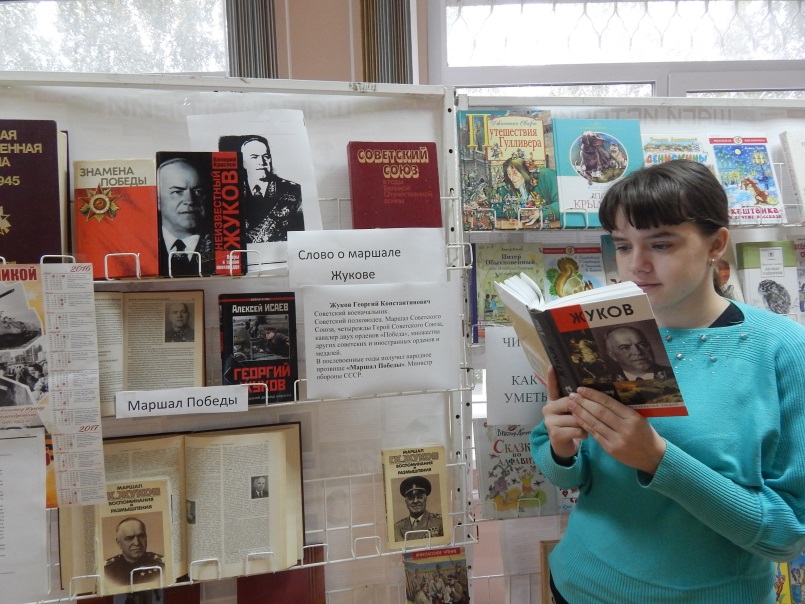 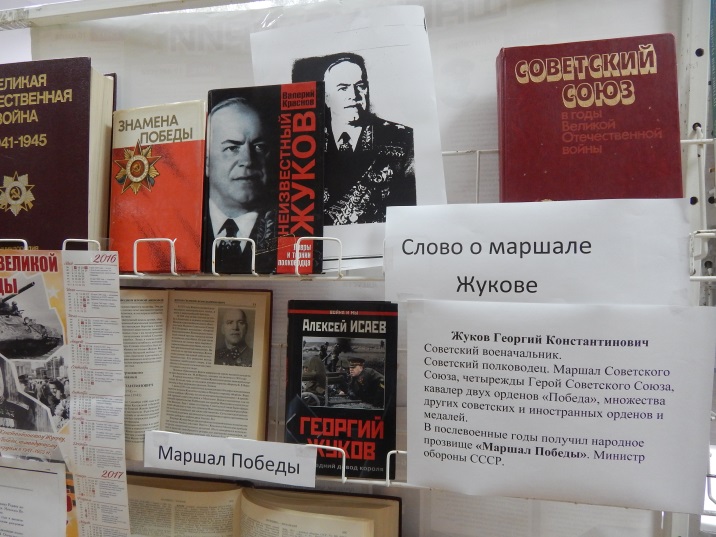 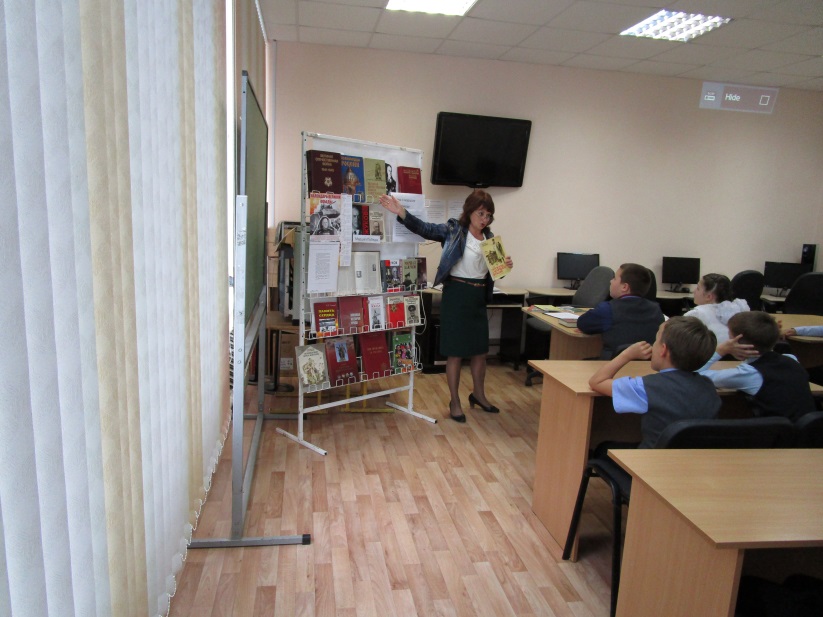 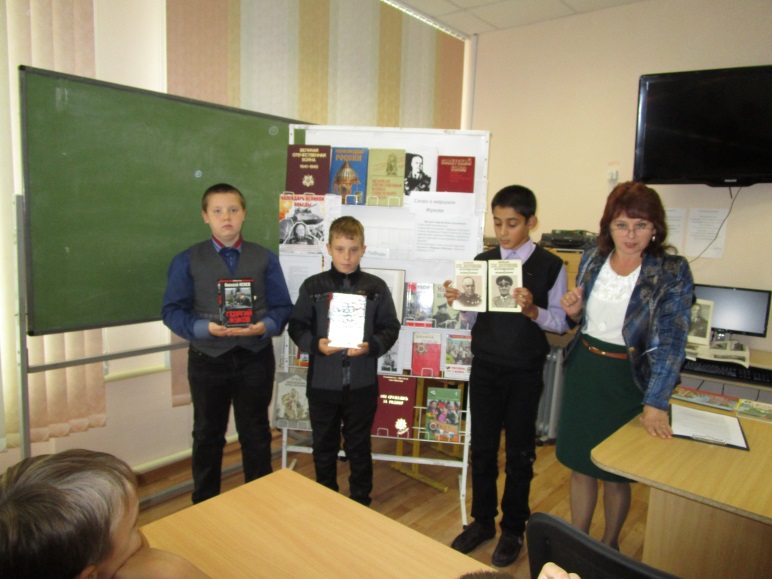 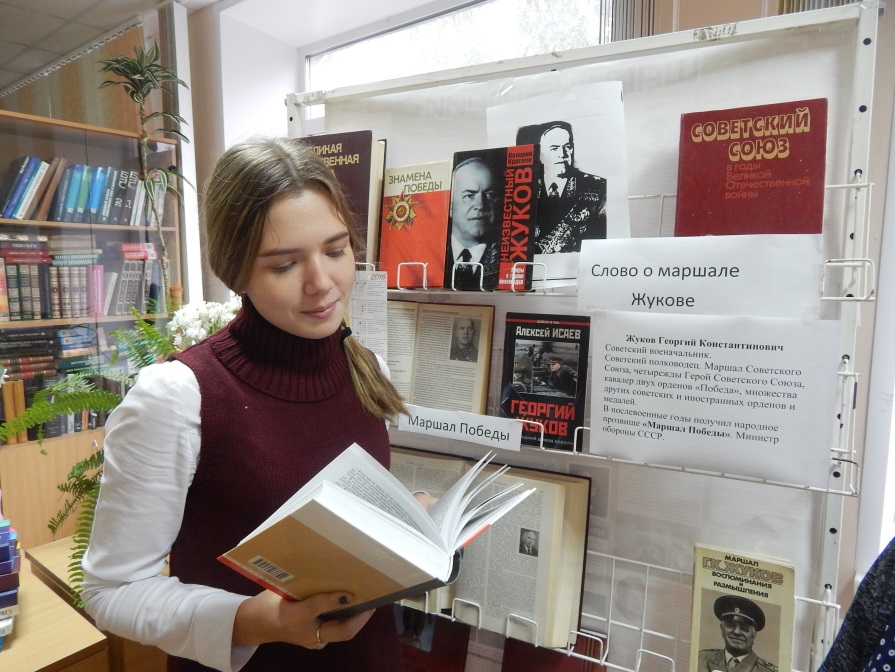 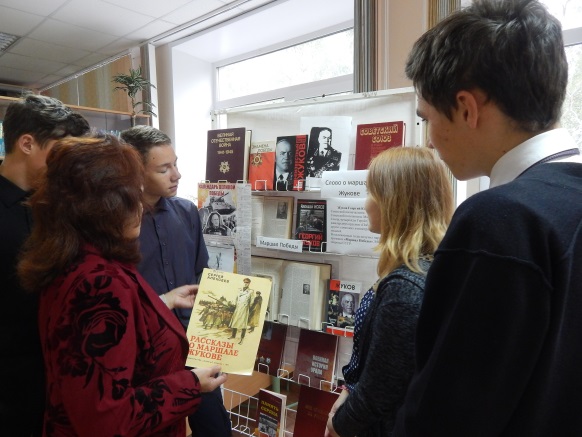 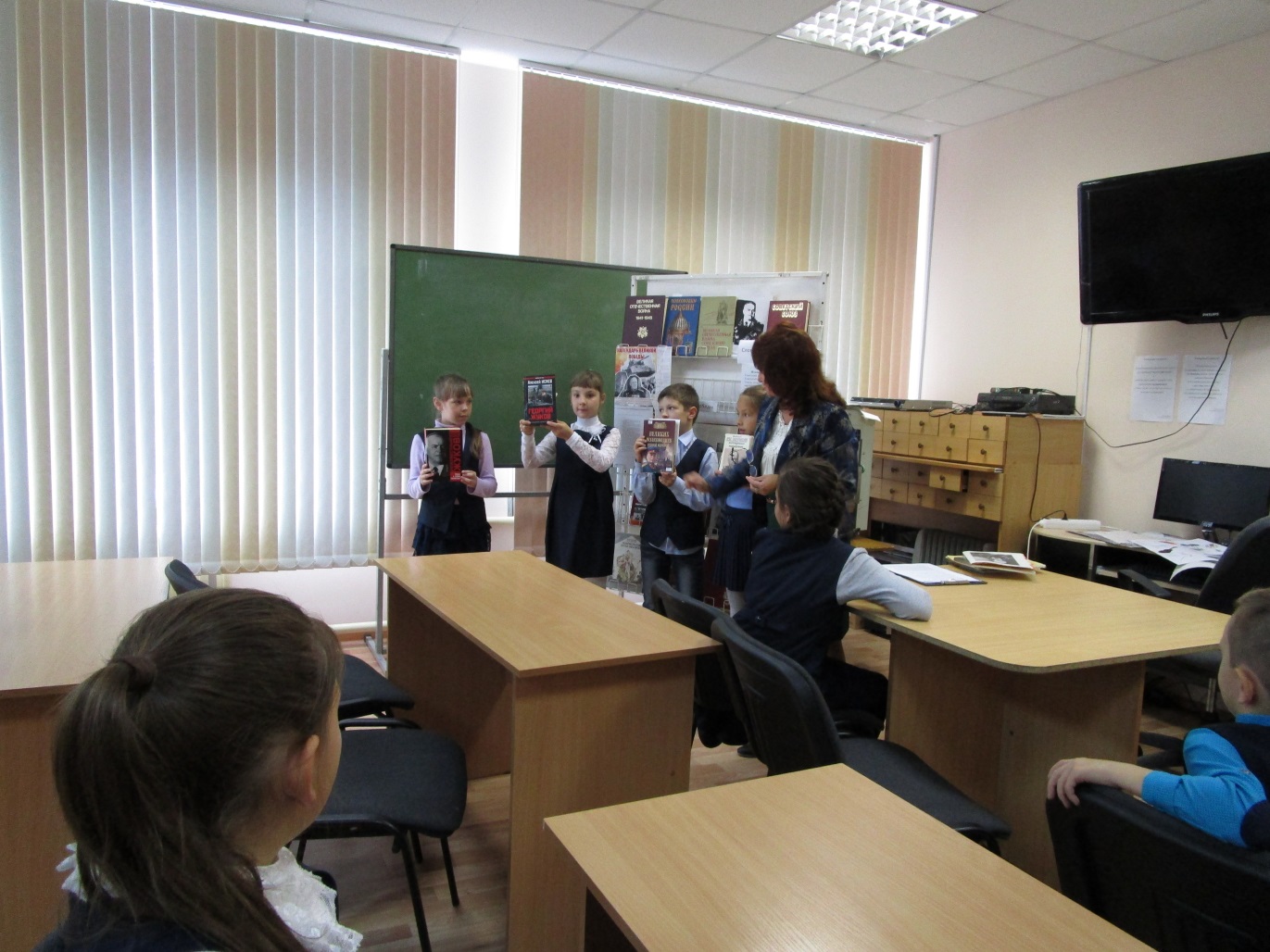 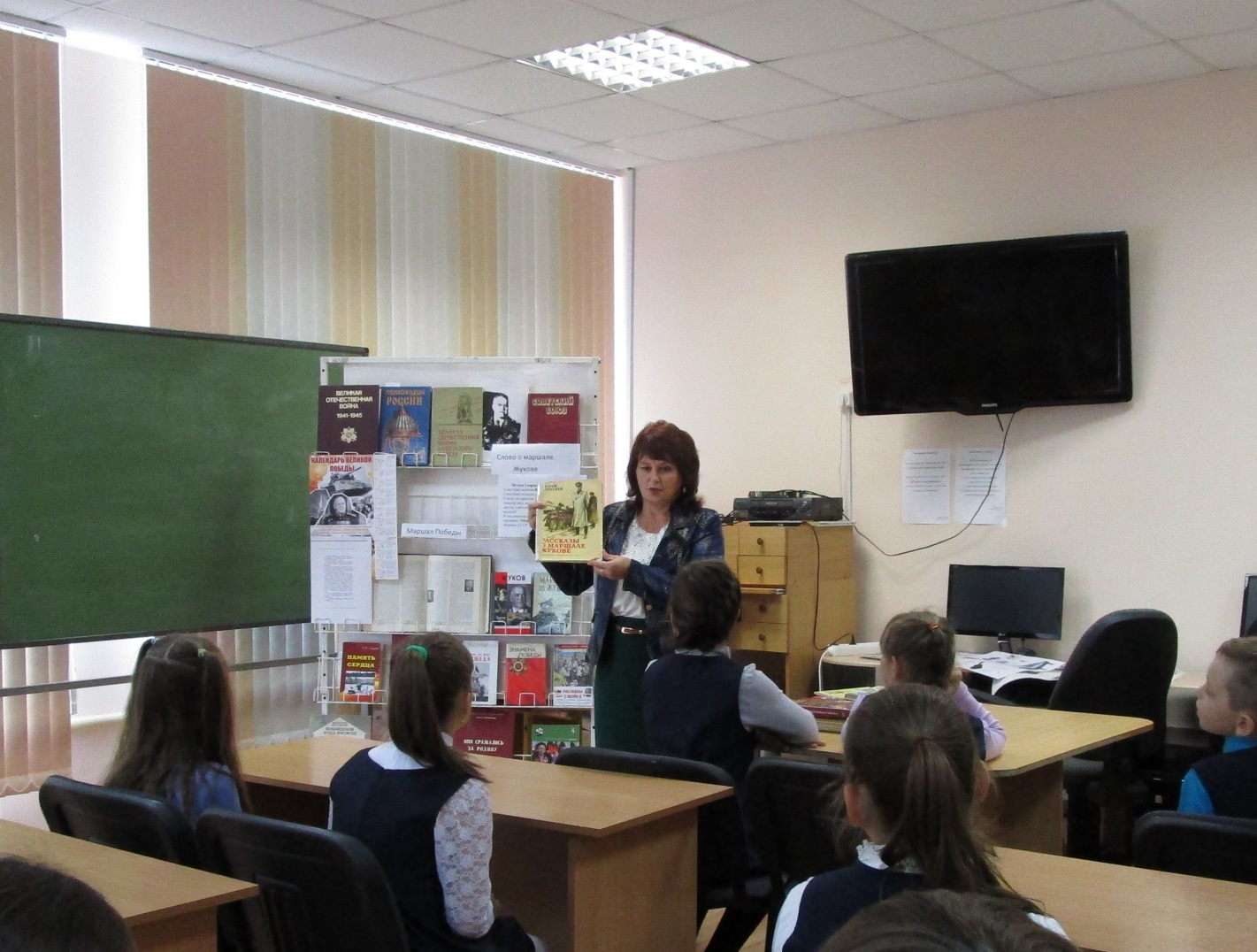 Музейные и библиотечные классные часы «Маршал Победы Г.К. Жуков»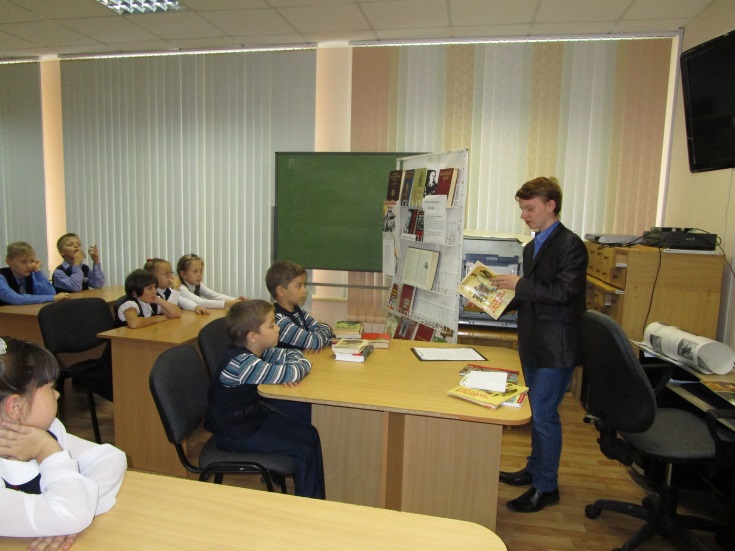 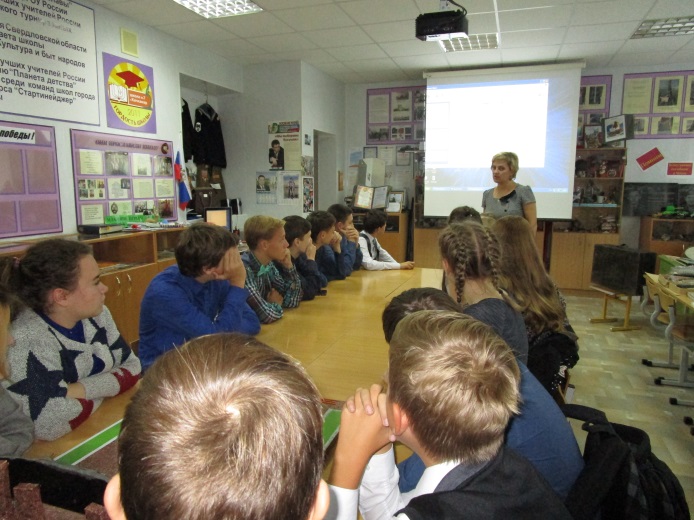 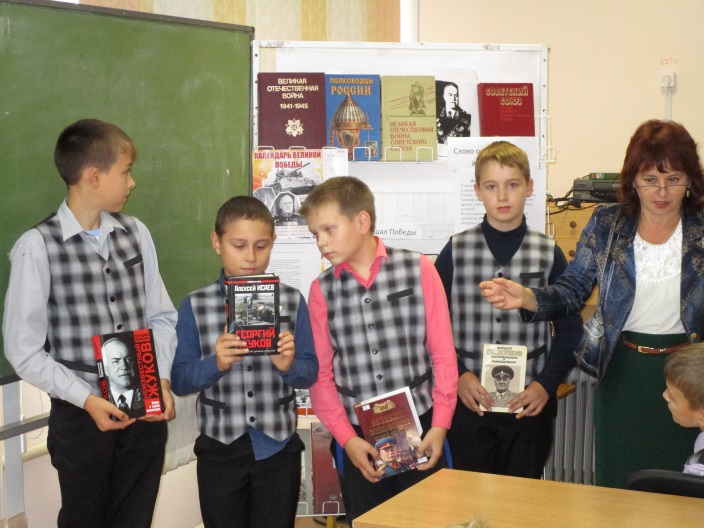 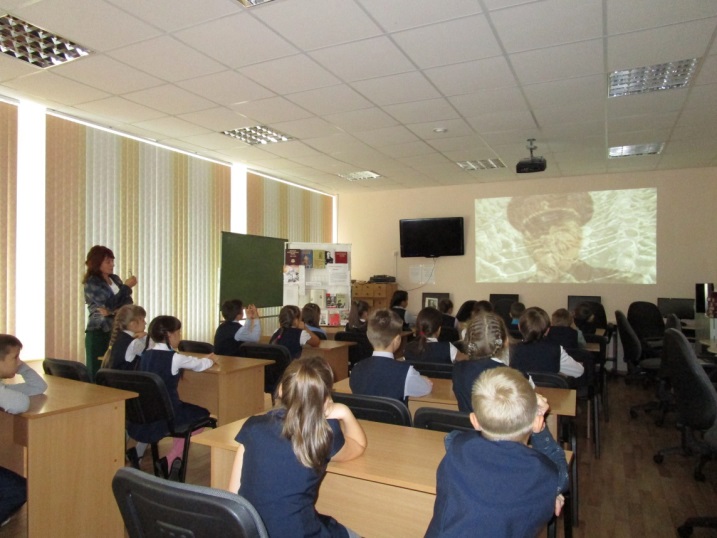 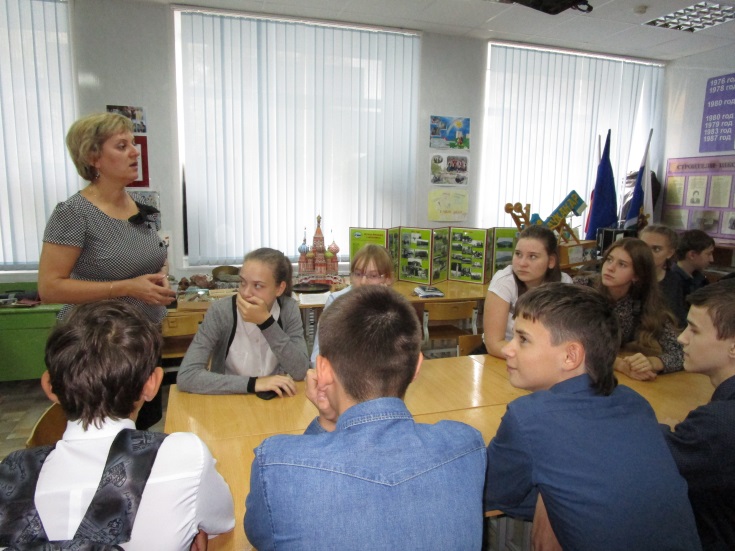 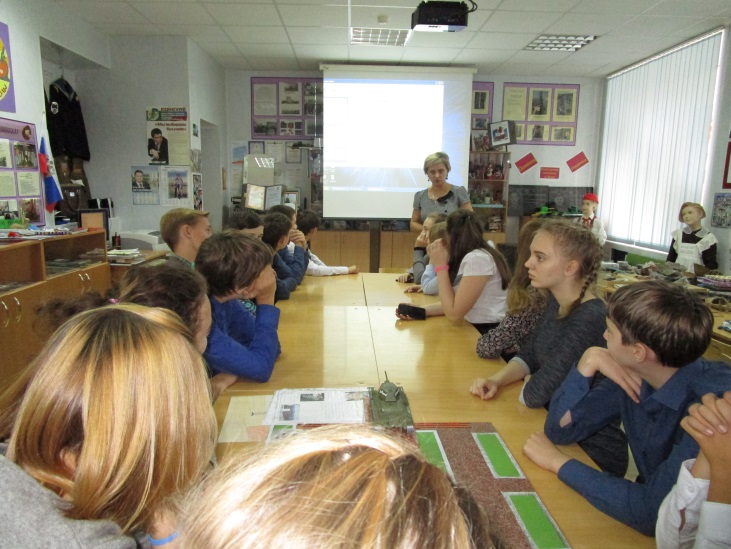 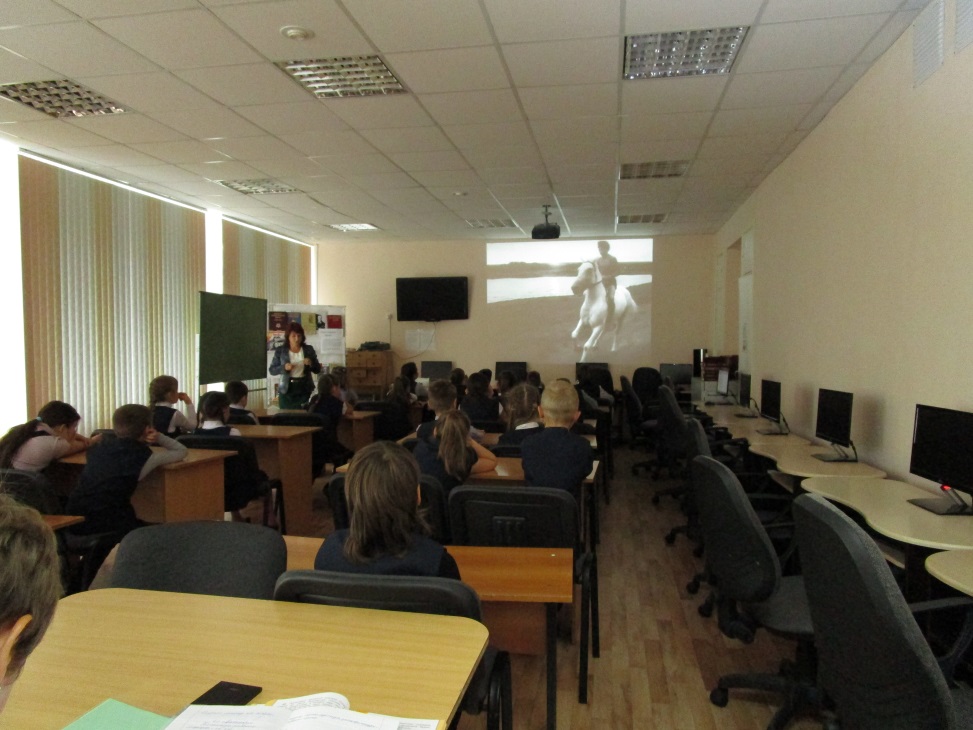 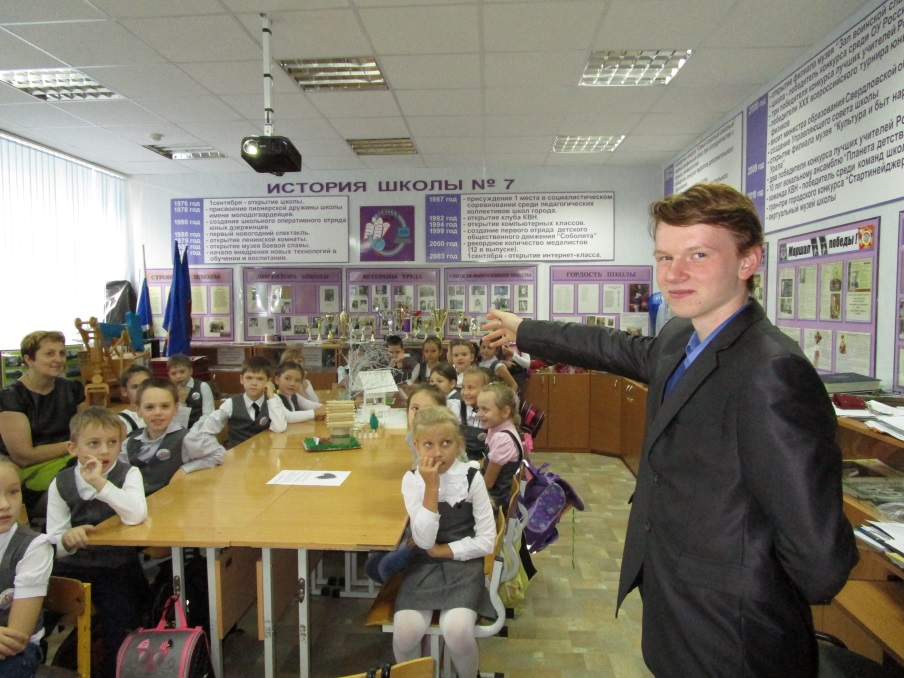 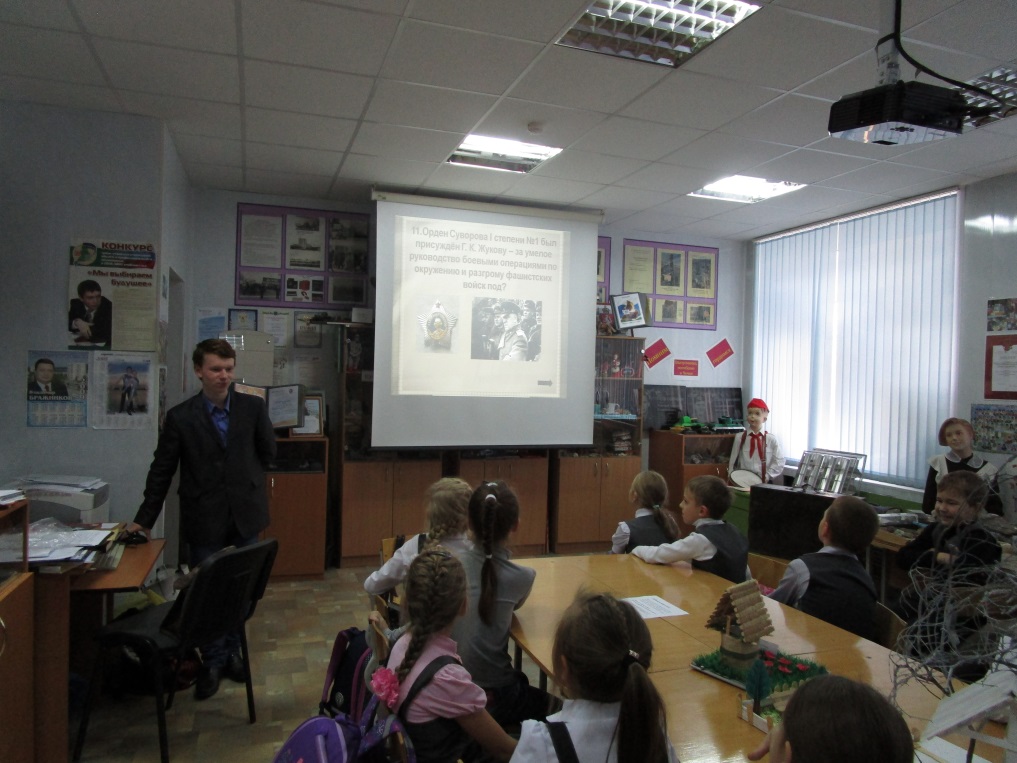 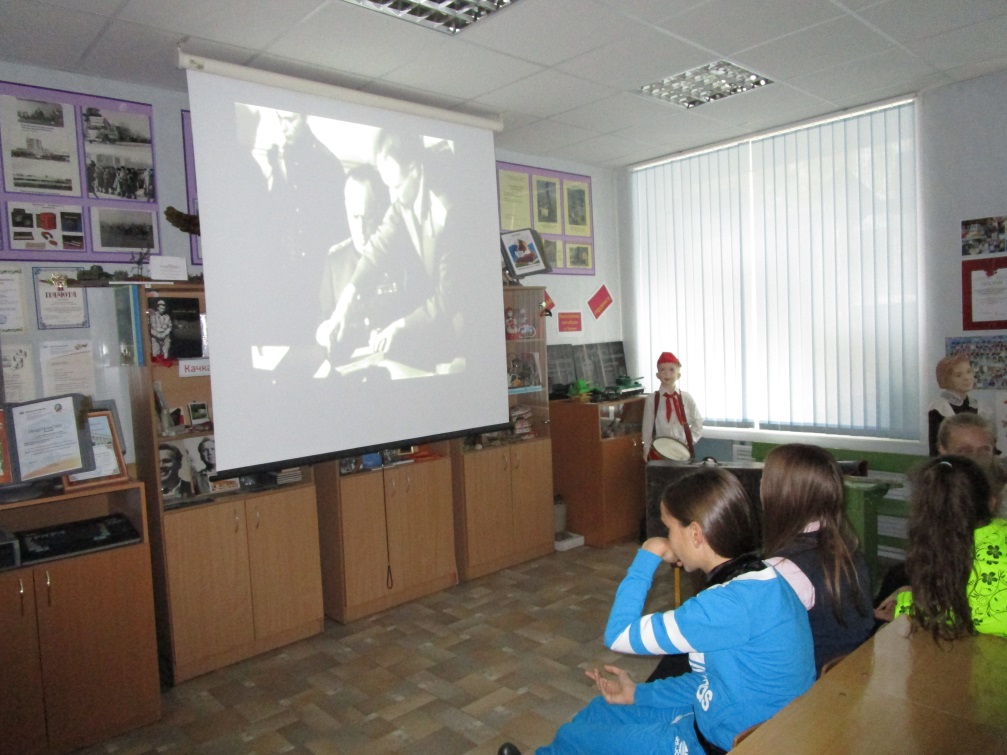 6 ОКТЯБРЯ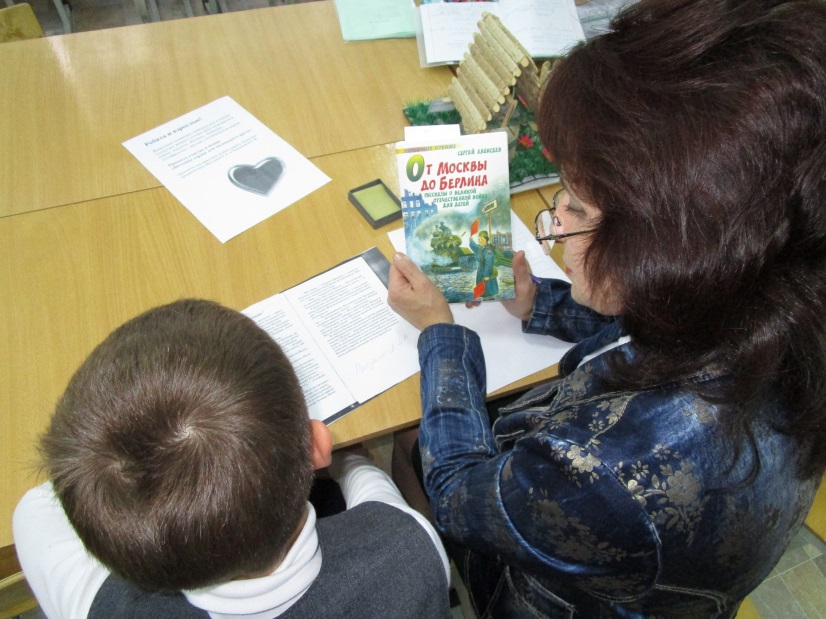 Всероссийский день чтенияЧемпионат по скоростному чтению в 4-х классах«Читаем о Жукове»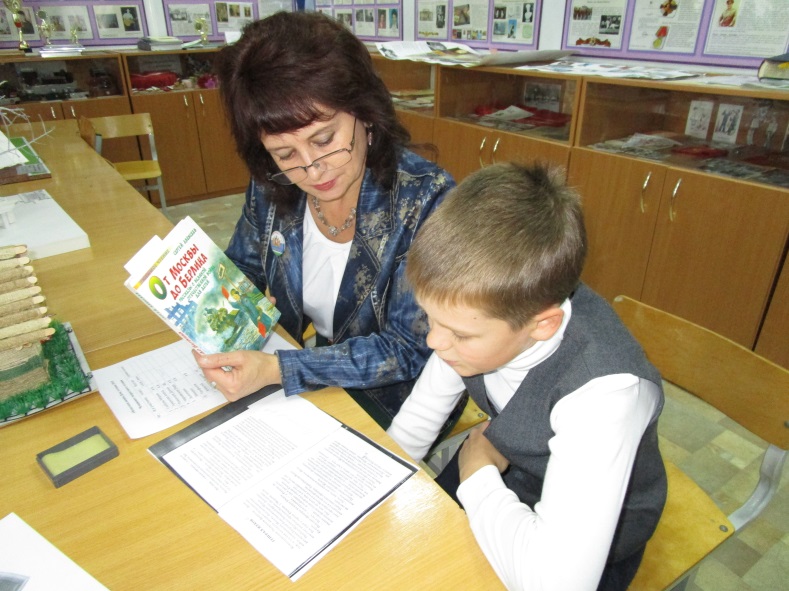 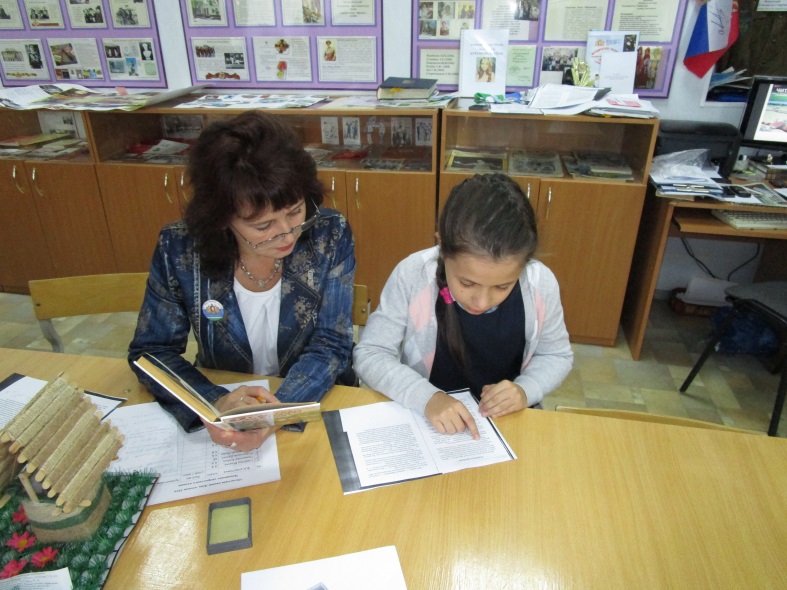 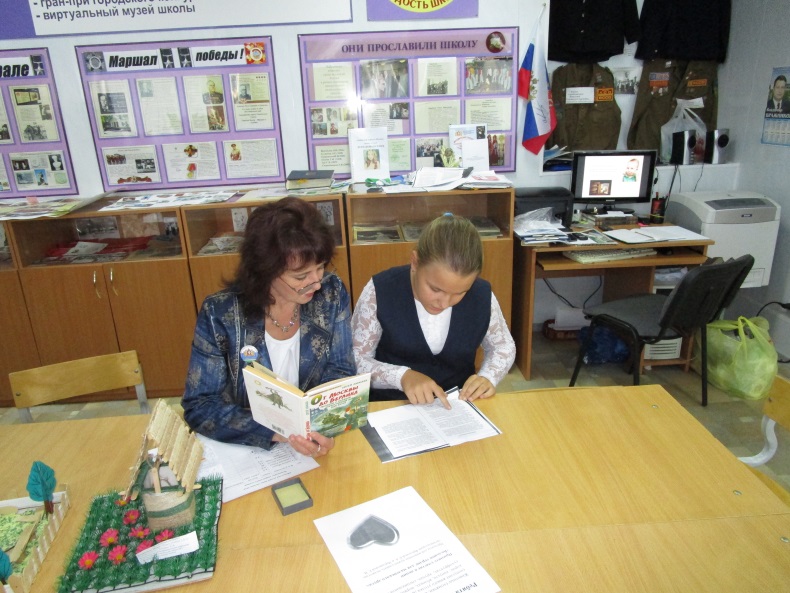 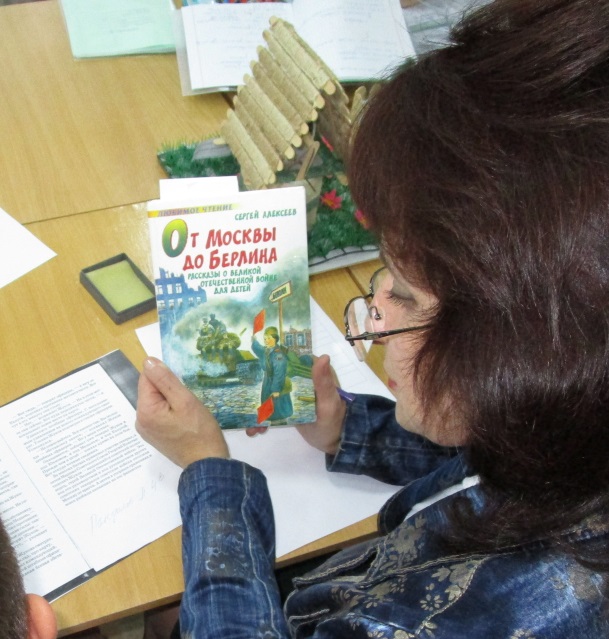 Победители и призеры чемпионата 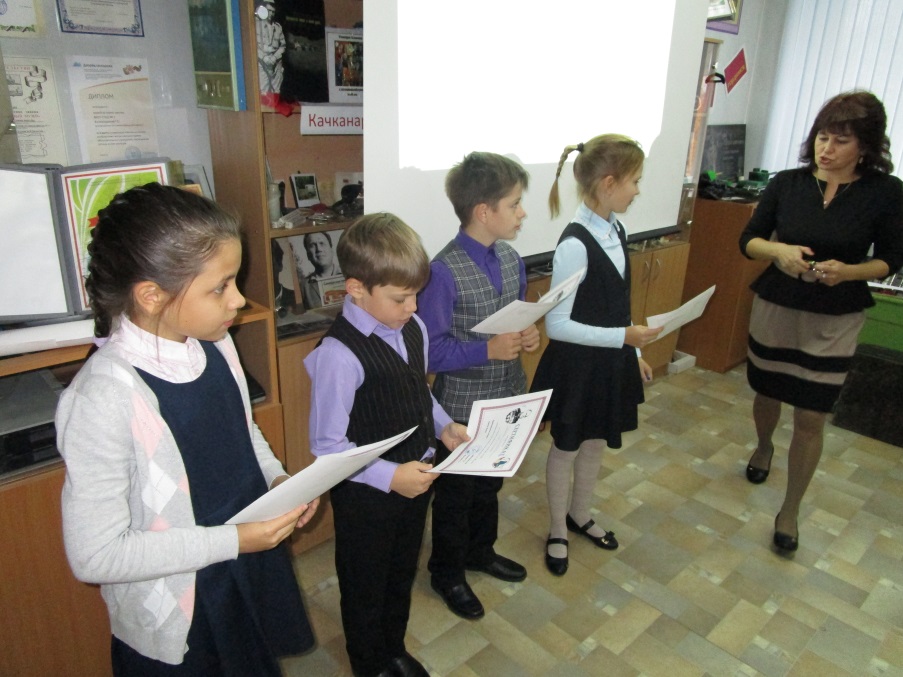 по скоростному чтению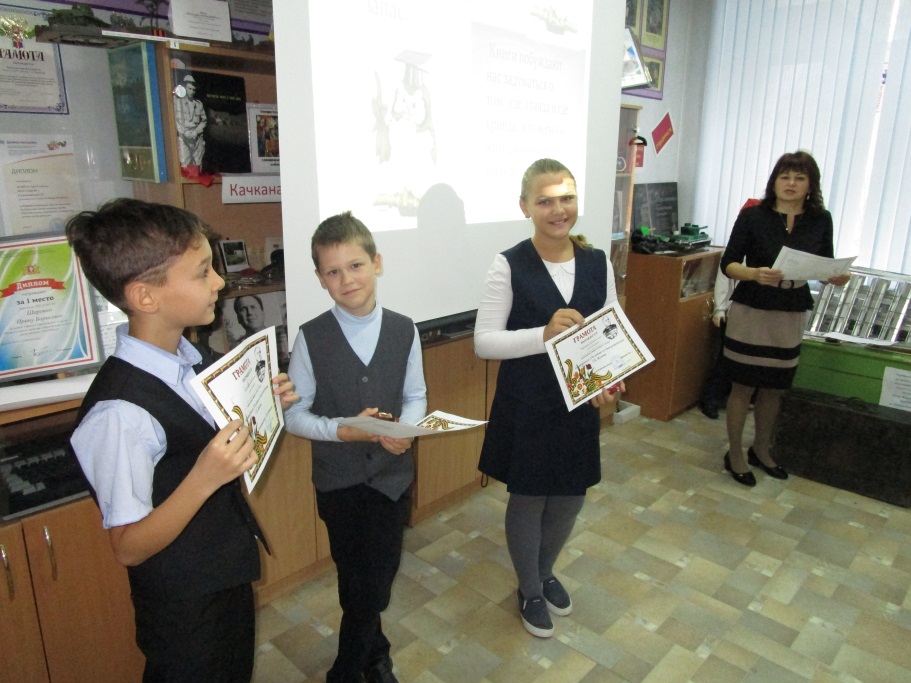 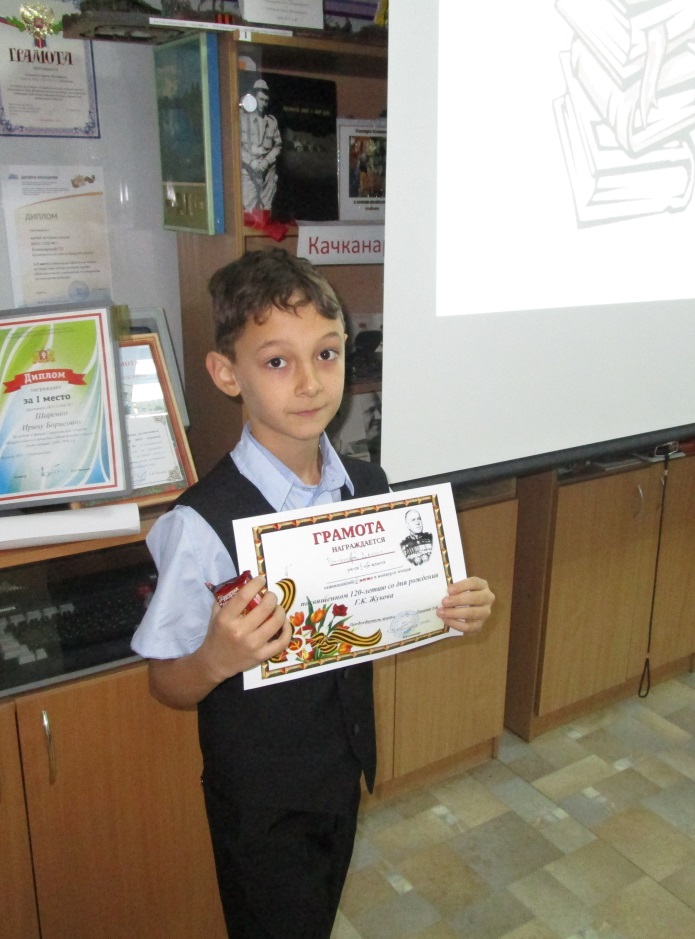 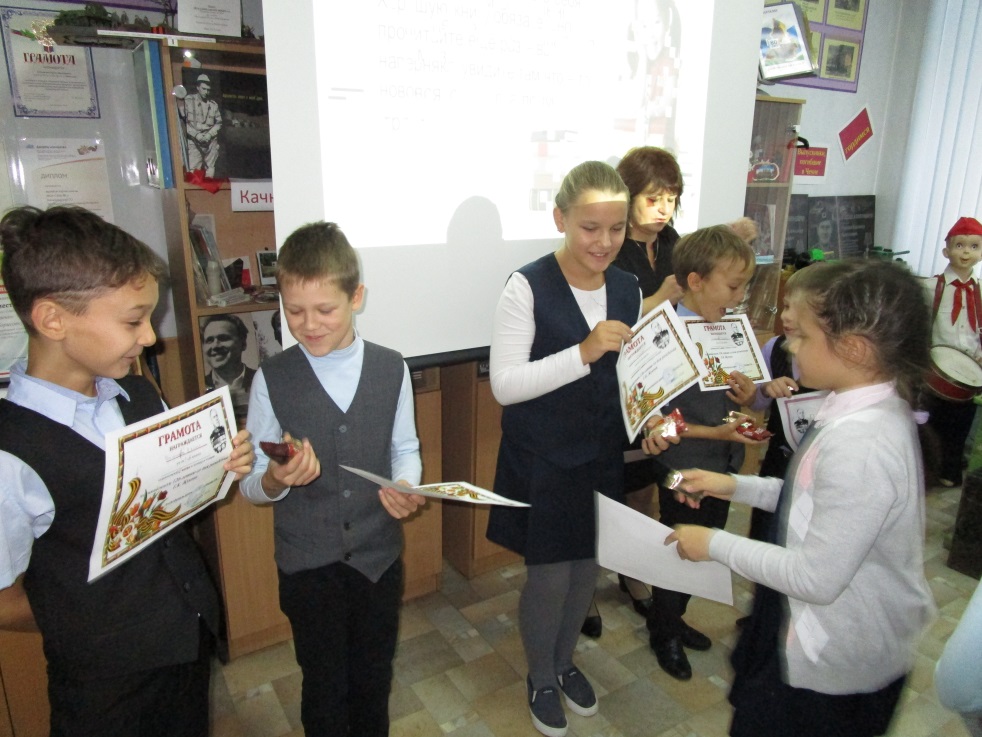 Конкурс  постеров и коллажейсреди учащихся 1-4 классов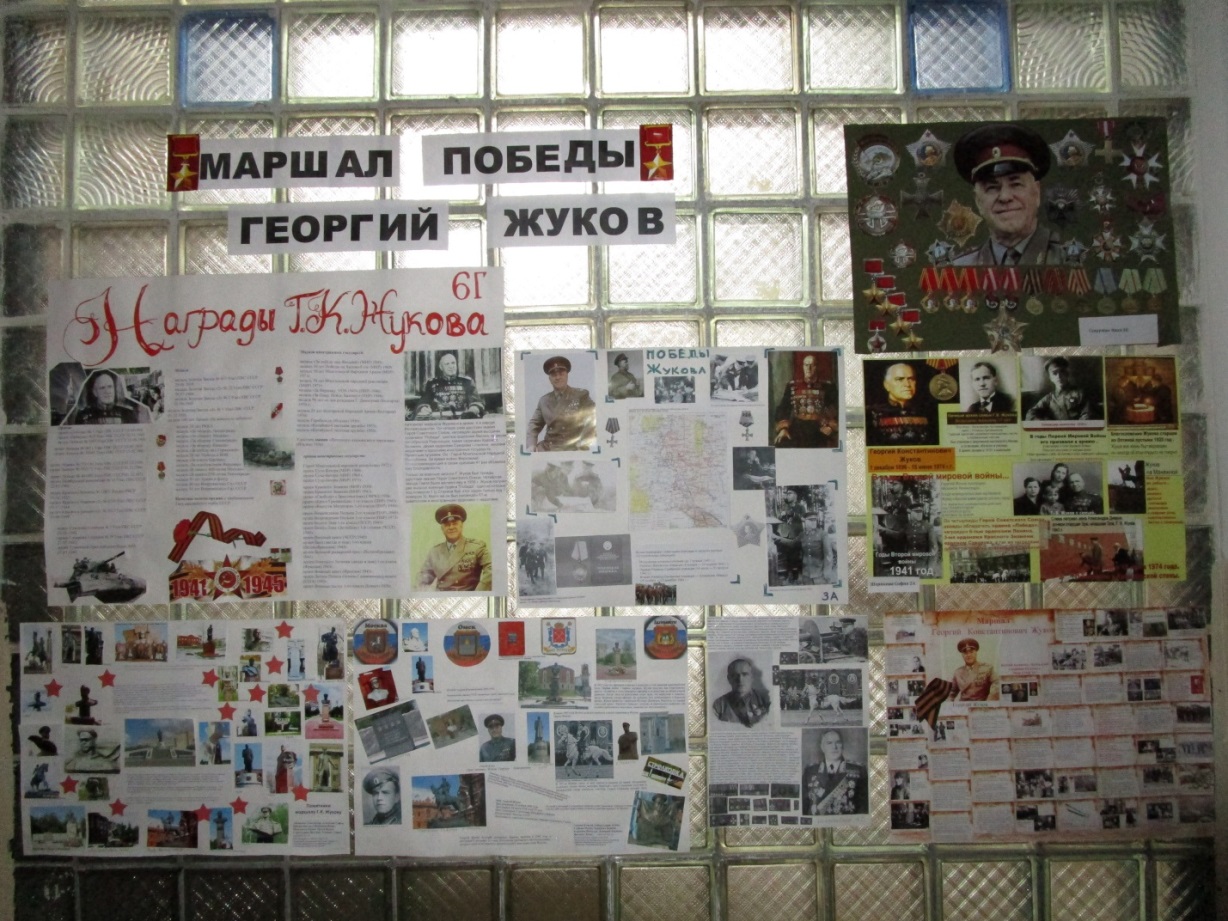 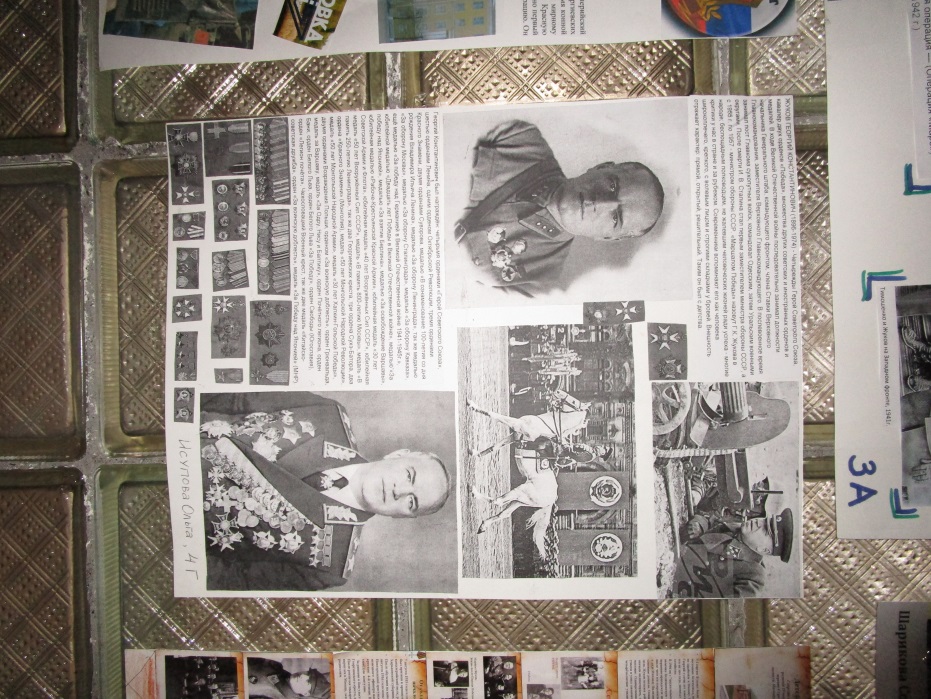 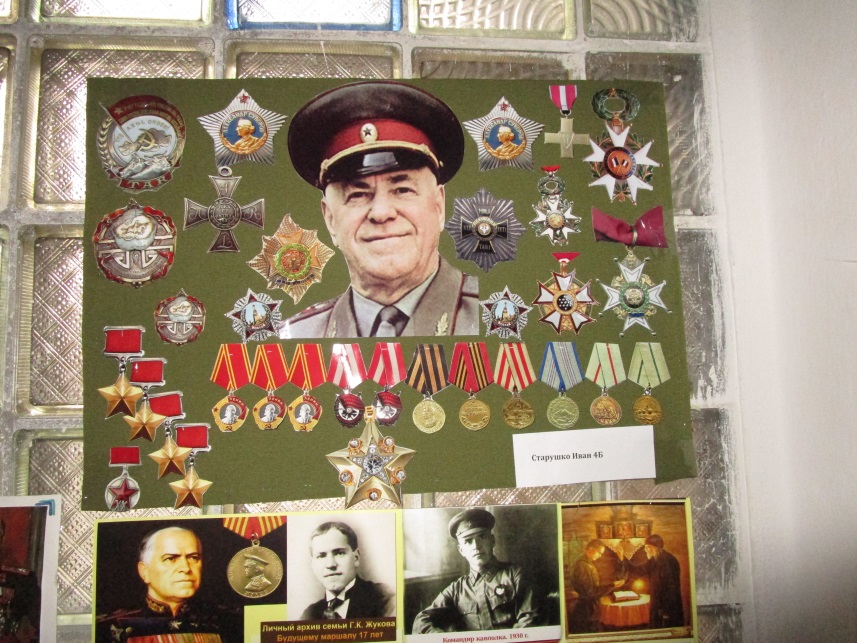 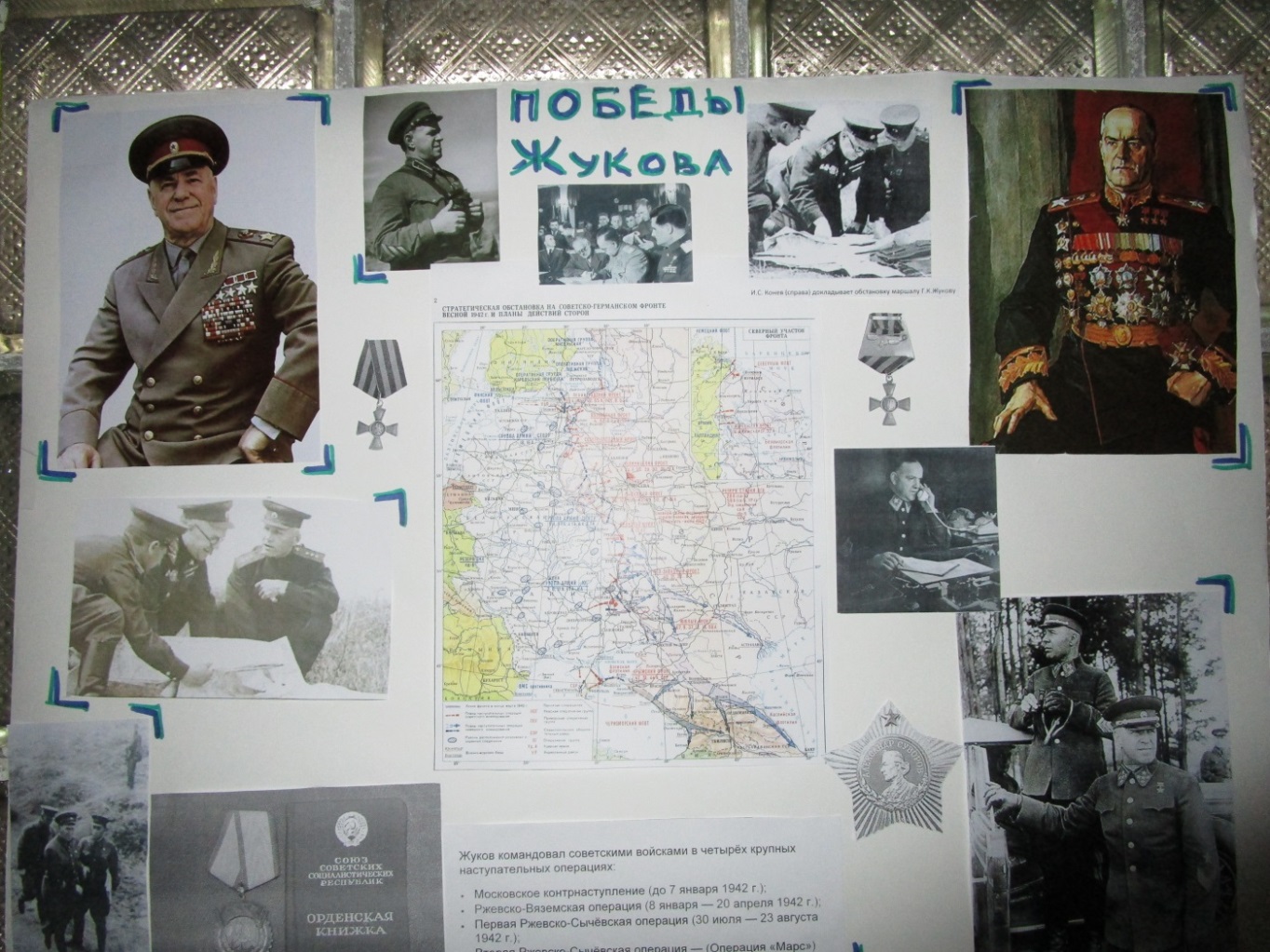  Победители и призеры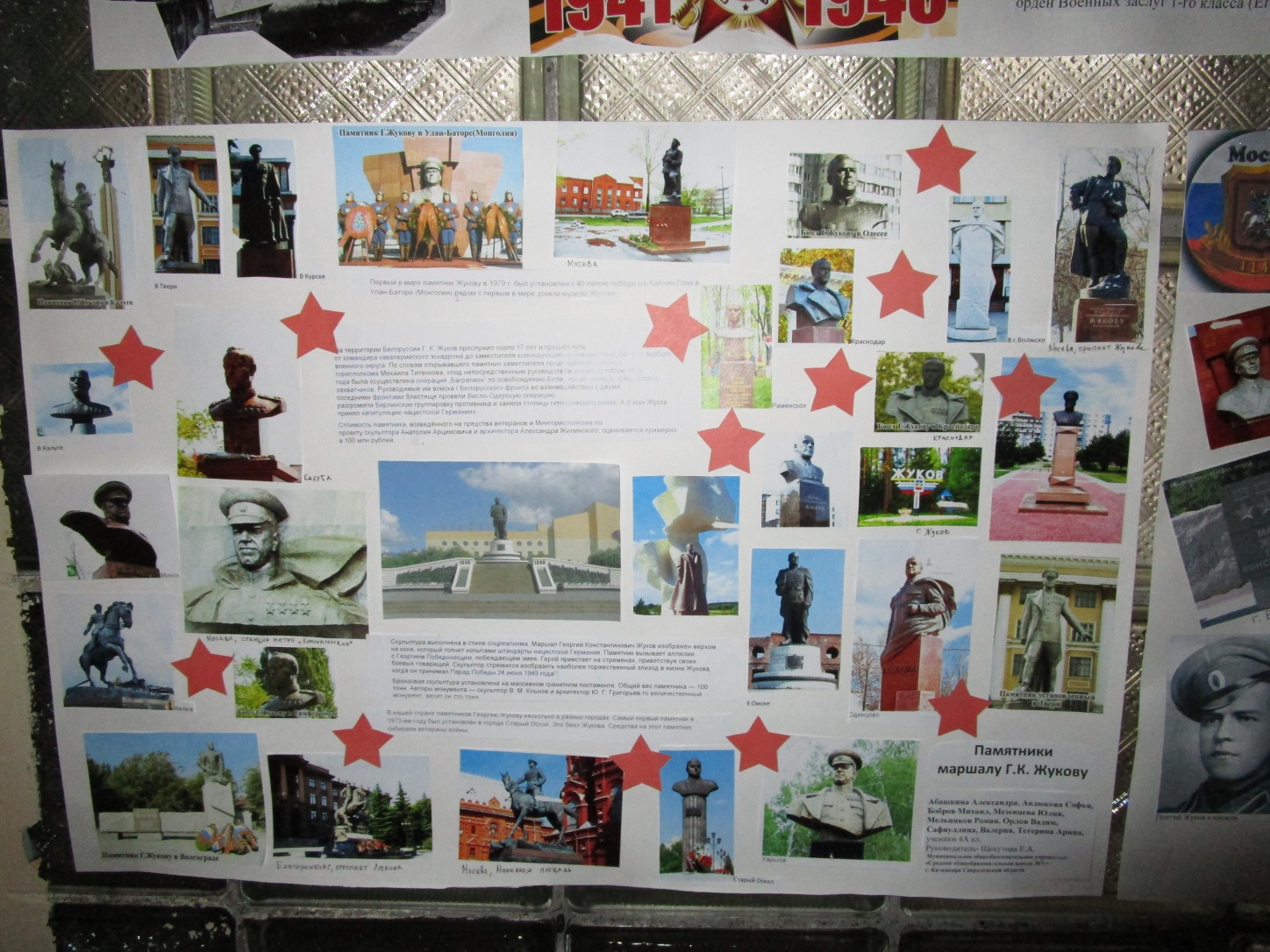 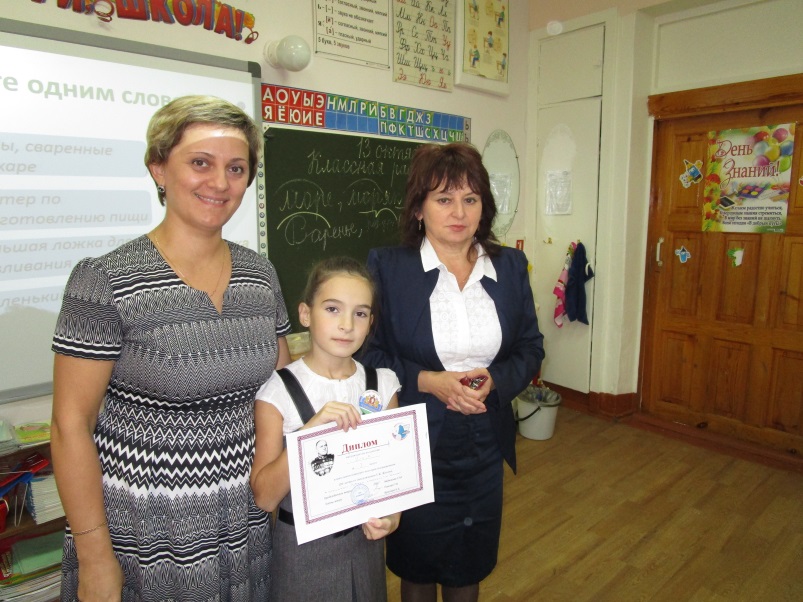 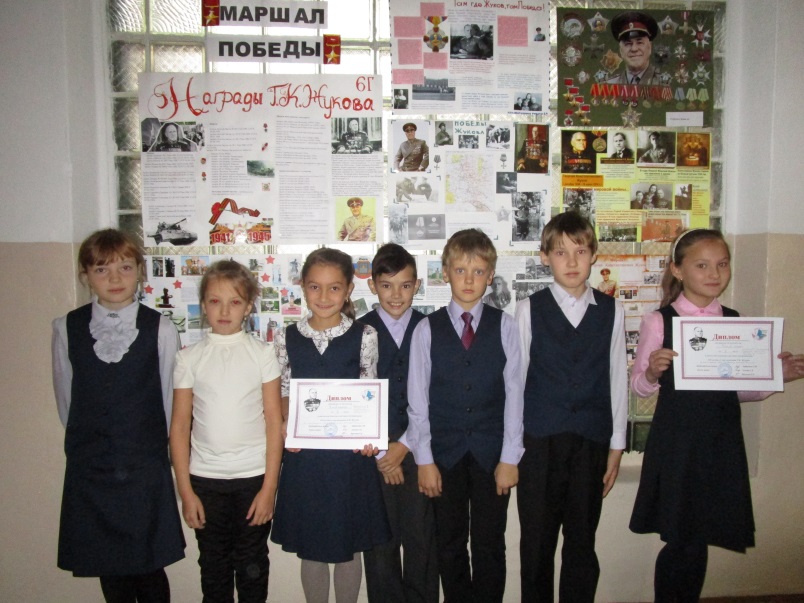 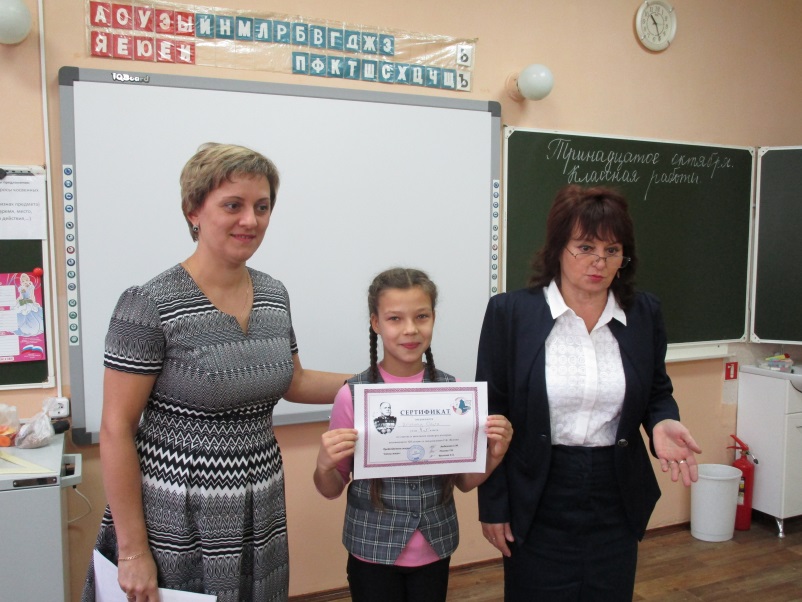 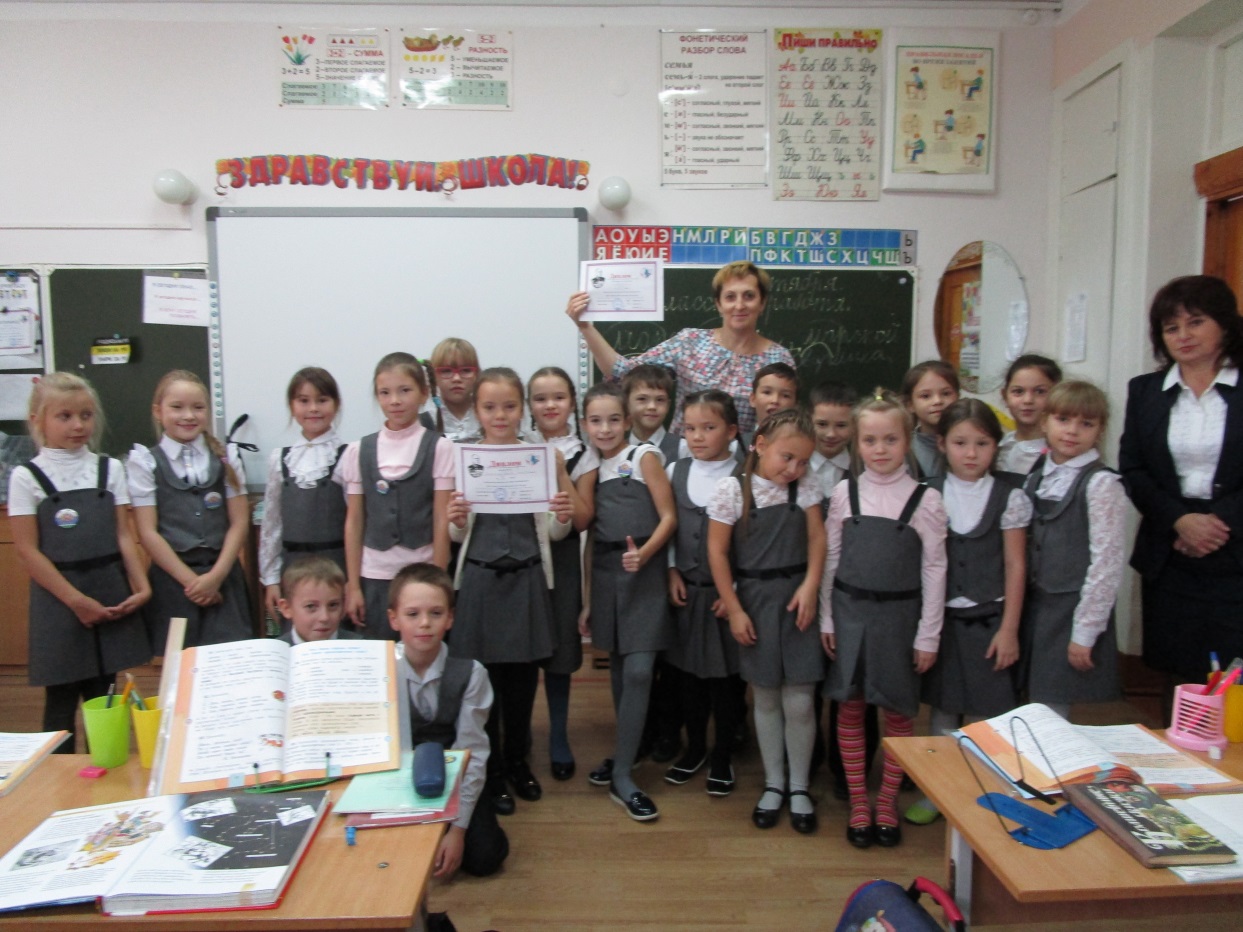 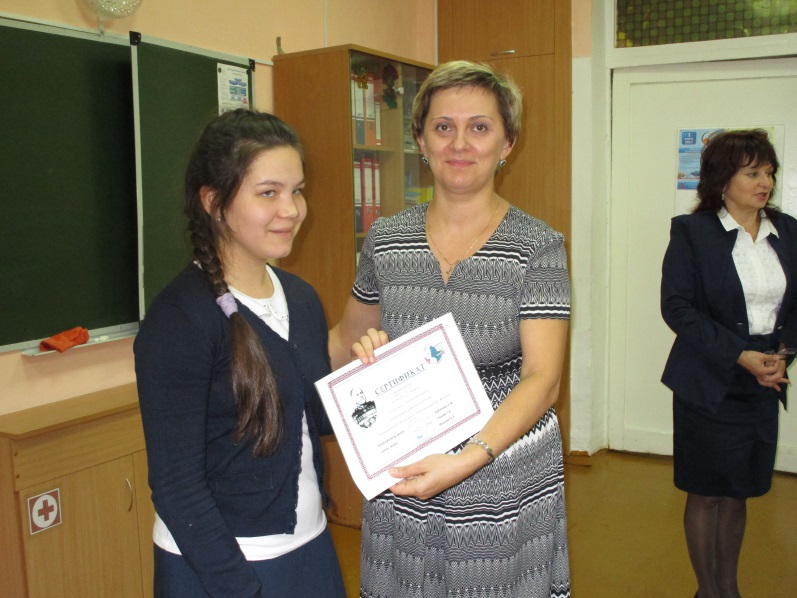 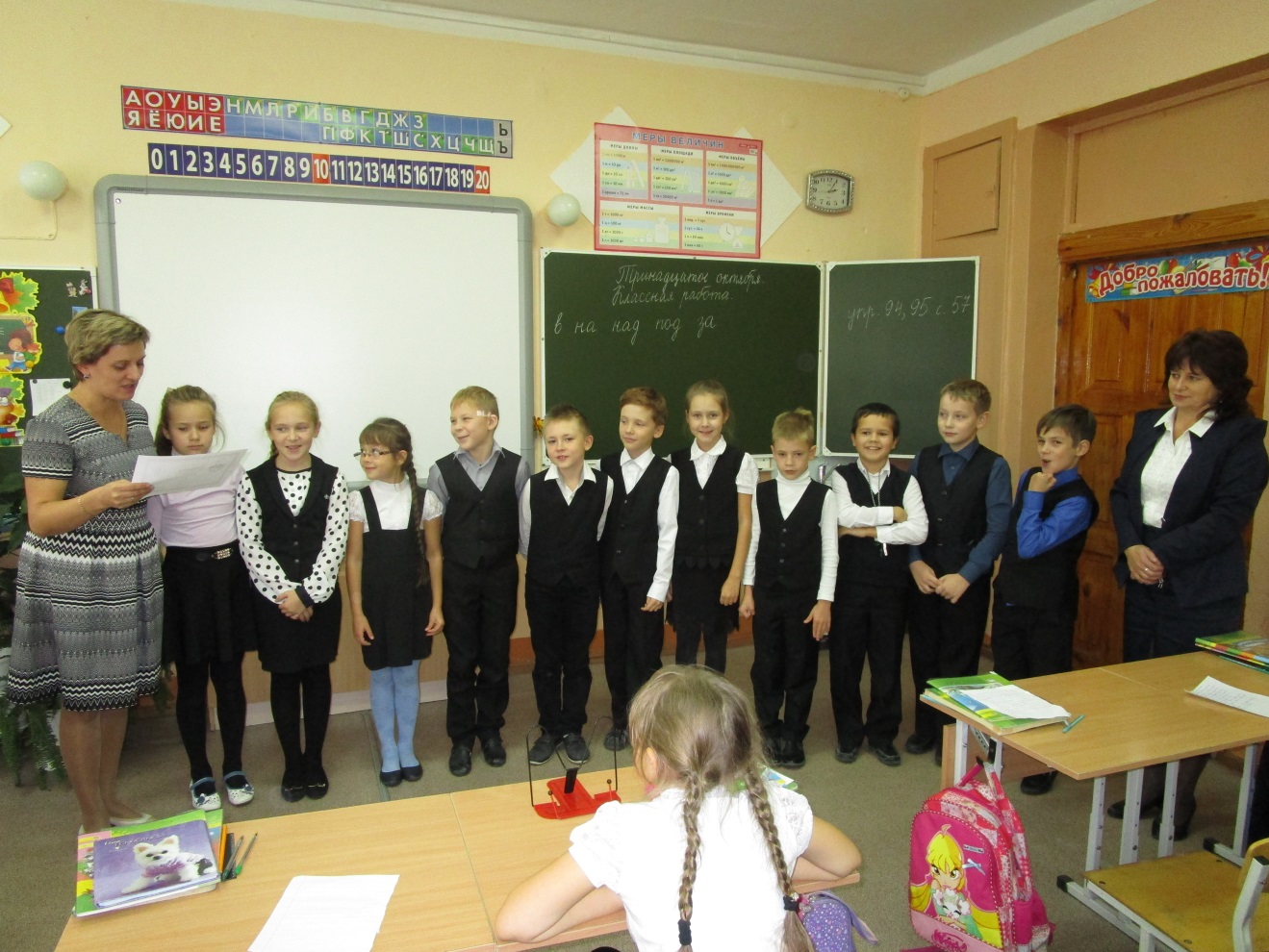 Коллектив 3а класса -2 место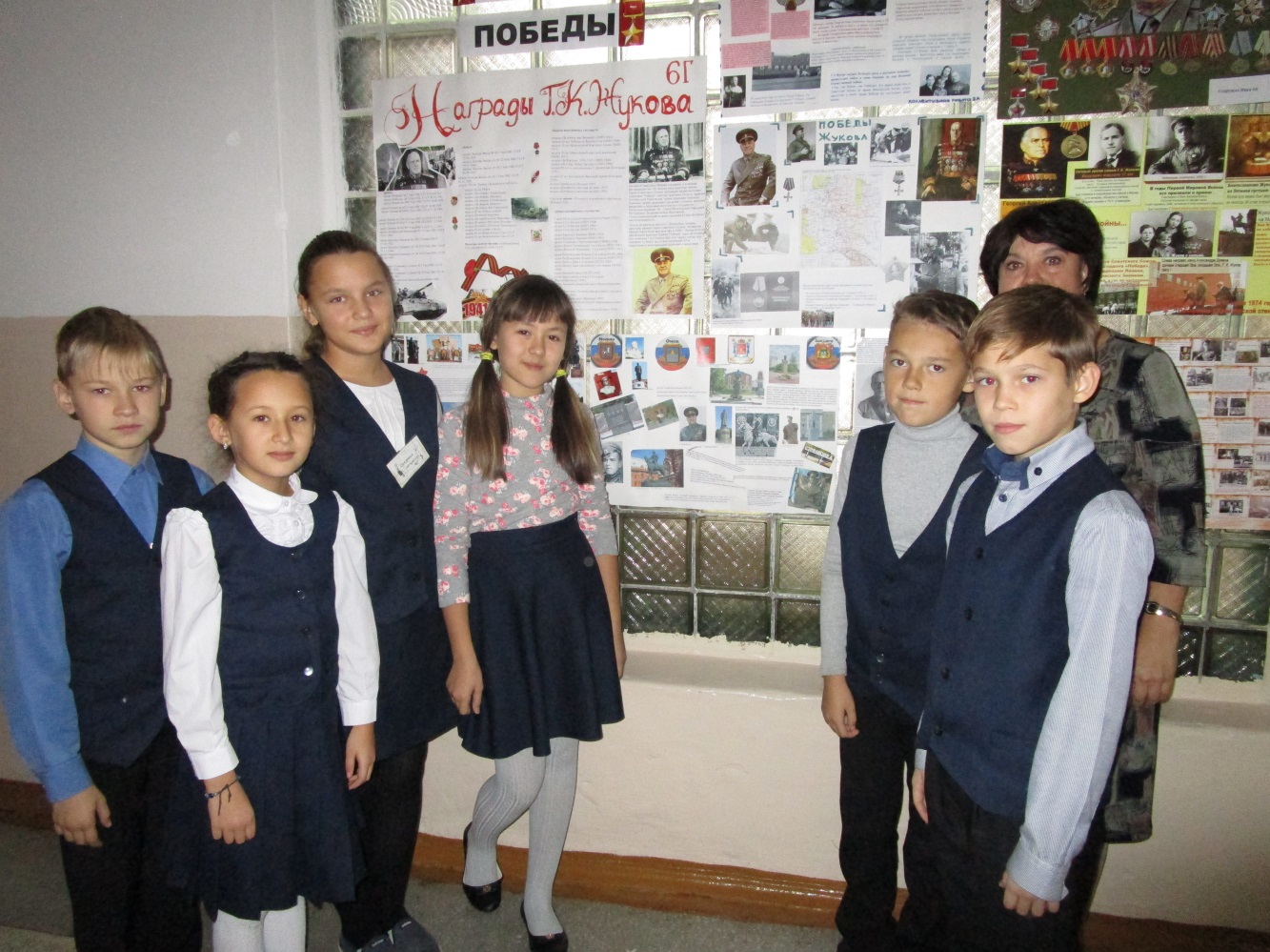 Коллектив 4а класса – 1 местоОнлайн-викторины о Г.К.Жукове для учащихся1-5  и 6-11 классов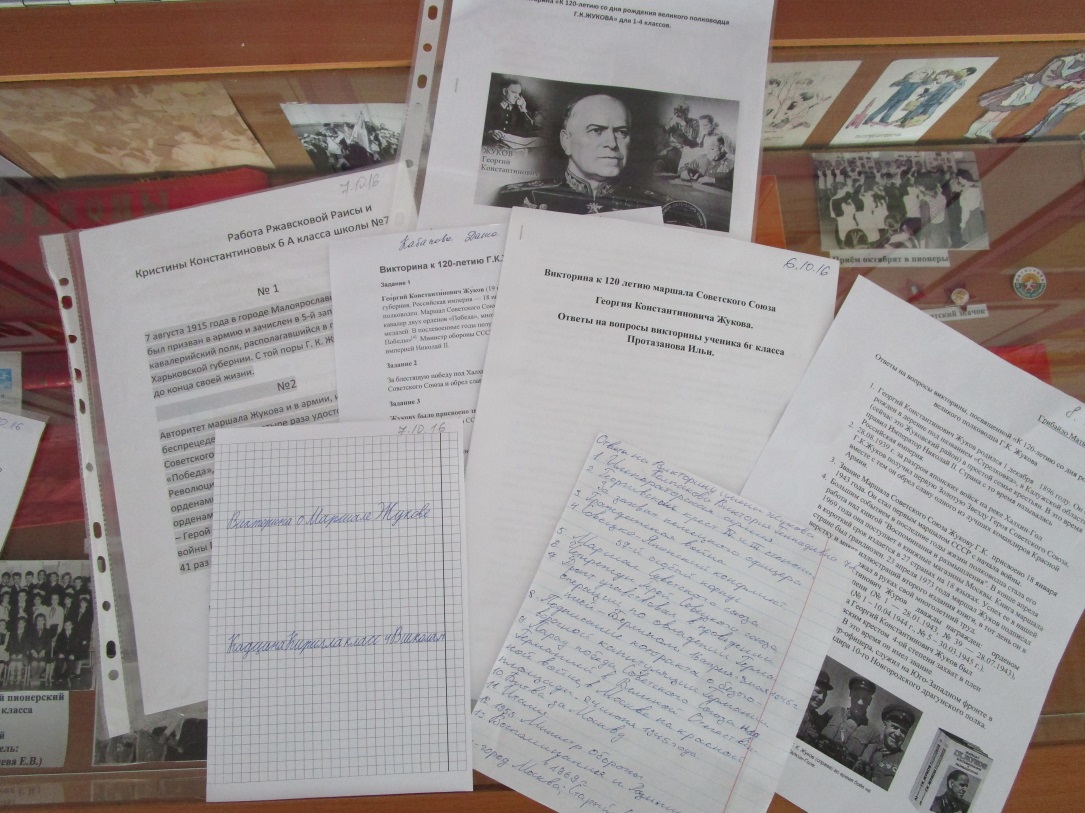 Работы участников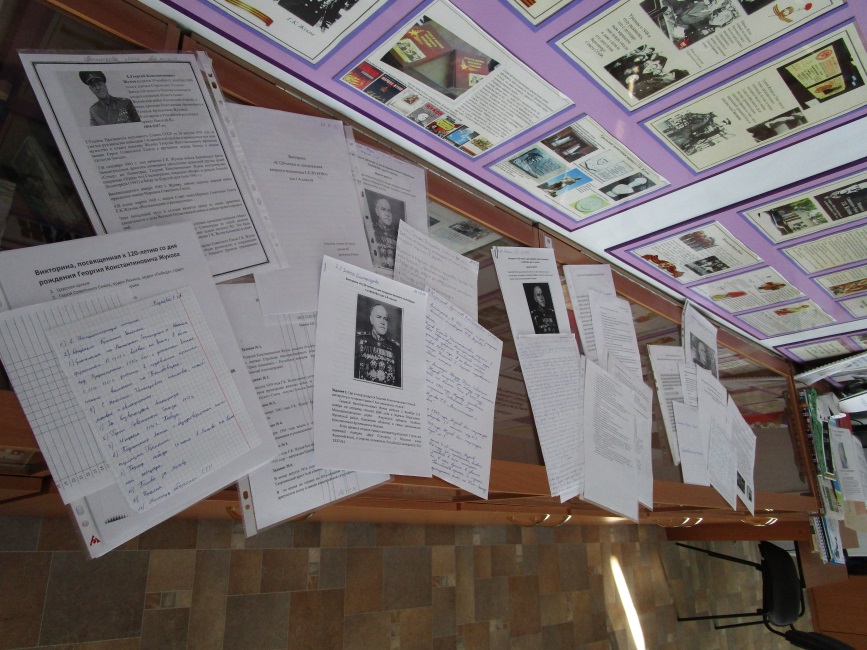 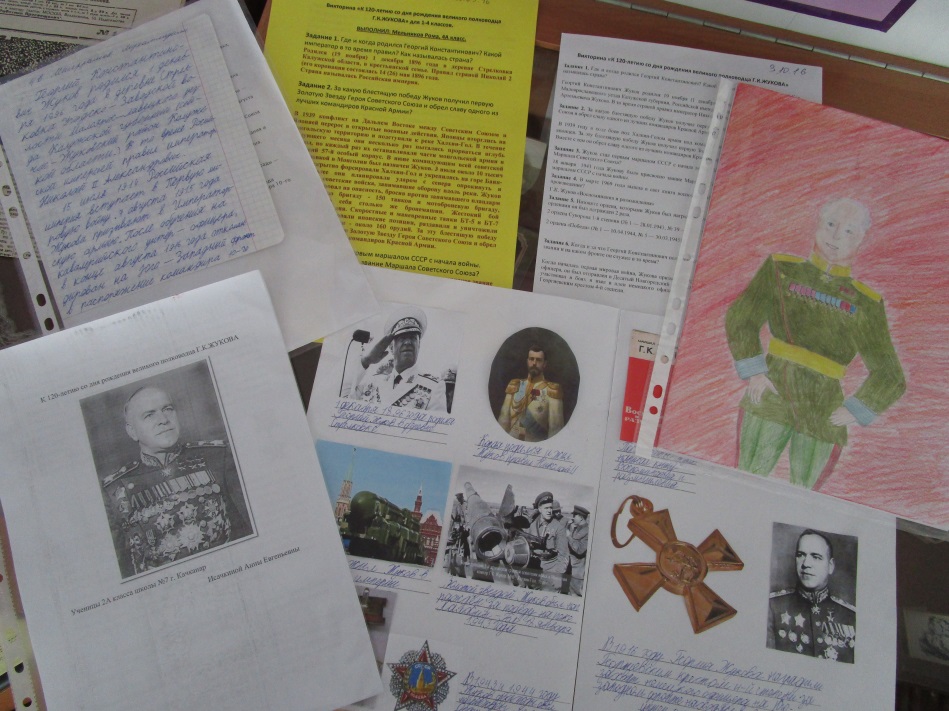 В викторинах приняли участие 82 учащихсяРаботает жюри 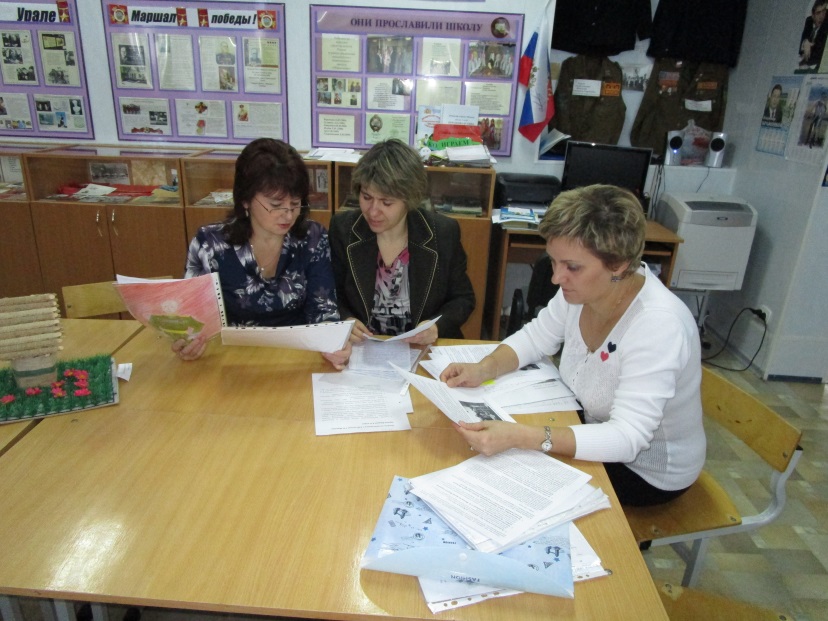 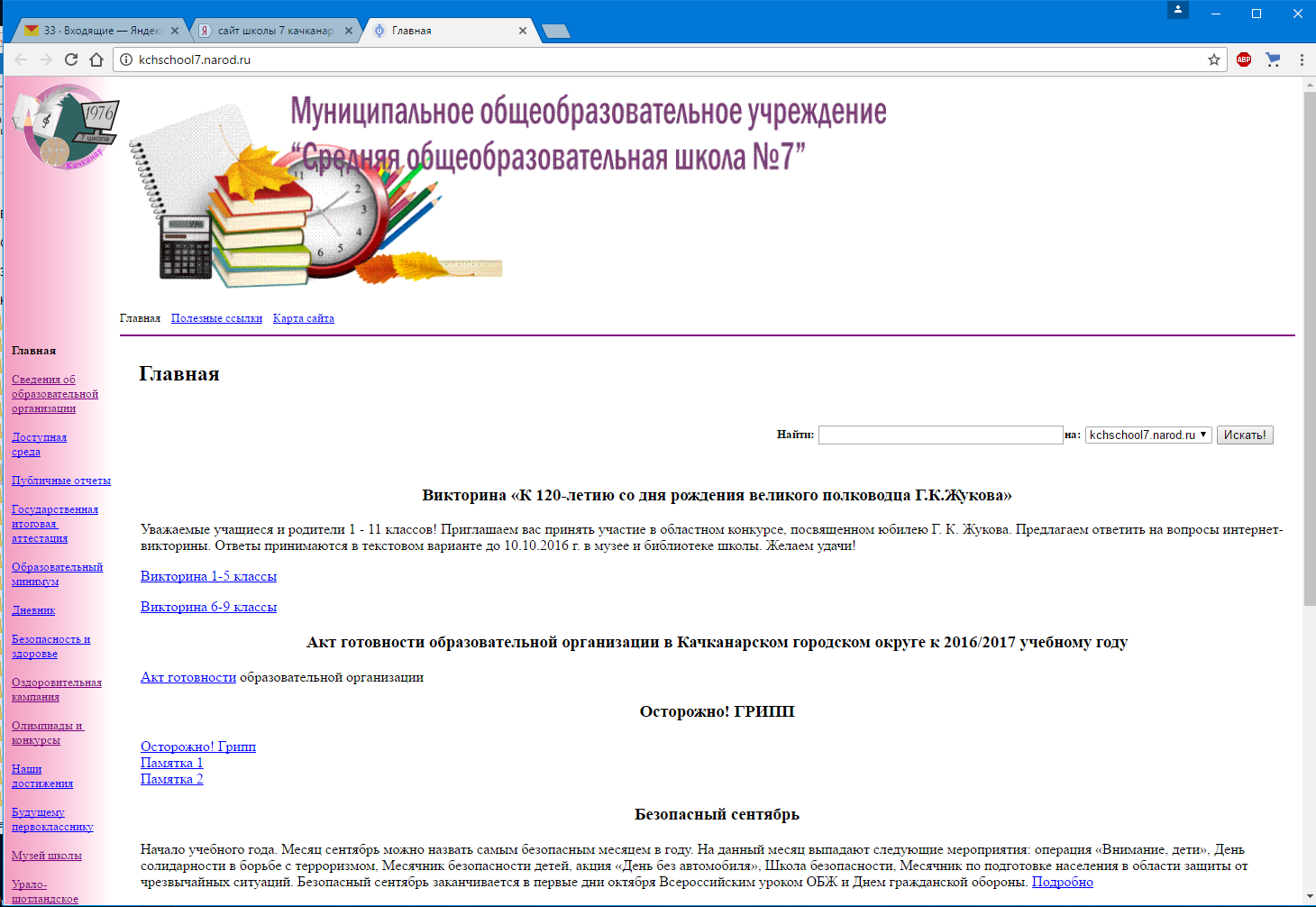 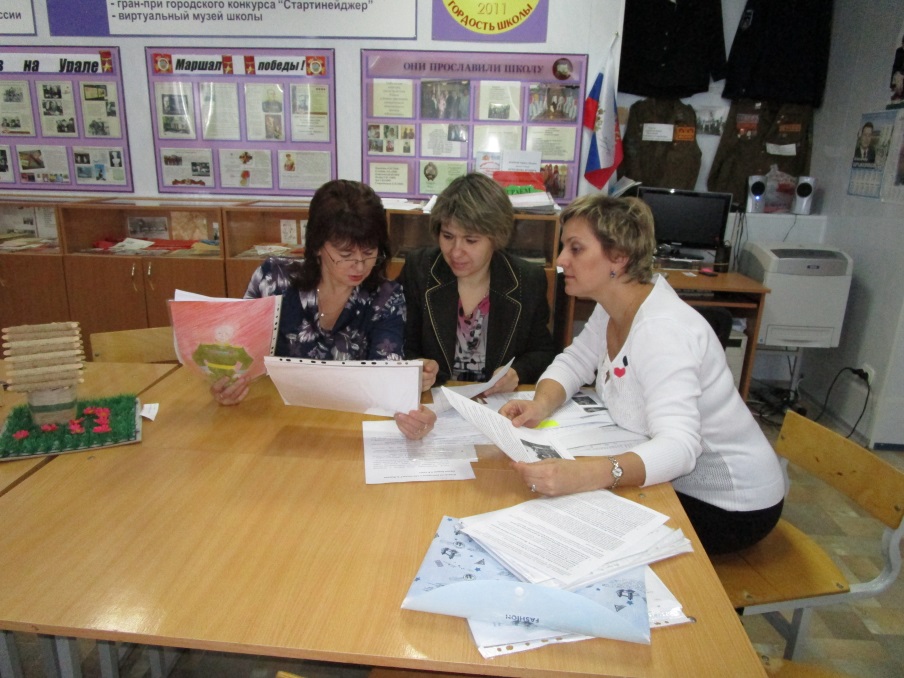 Награждение участников викториныЭкспозиция выставки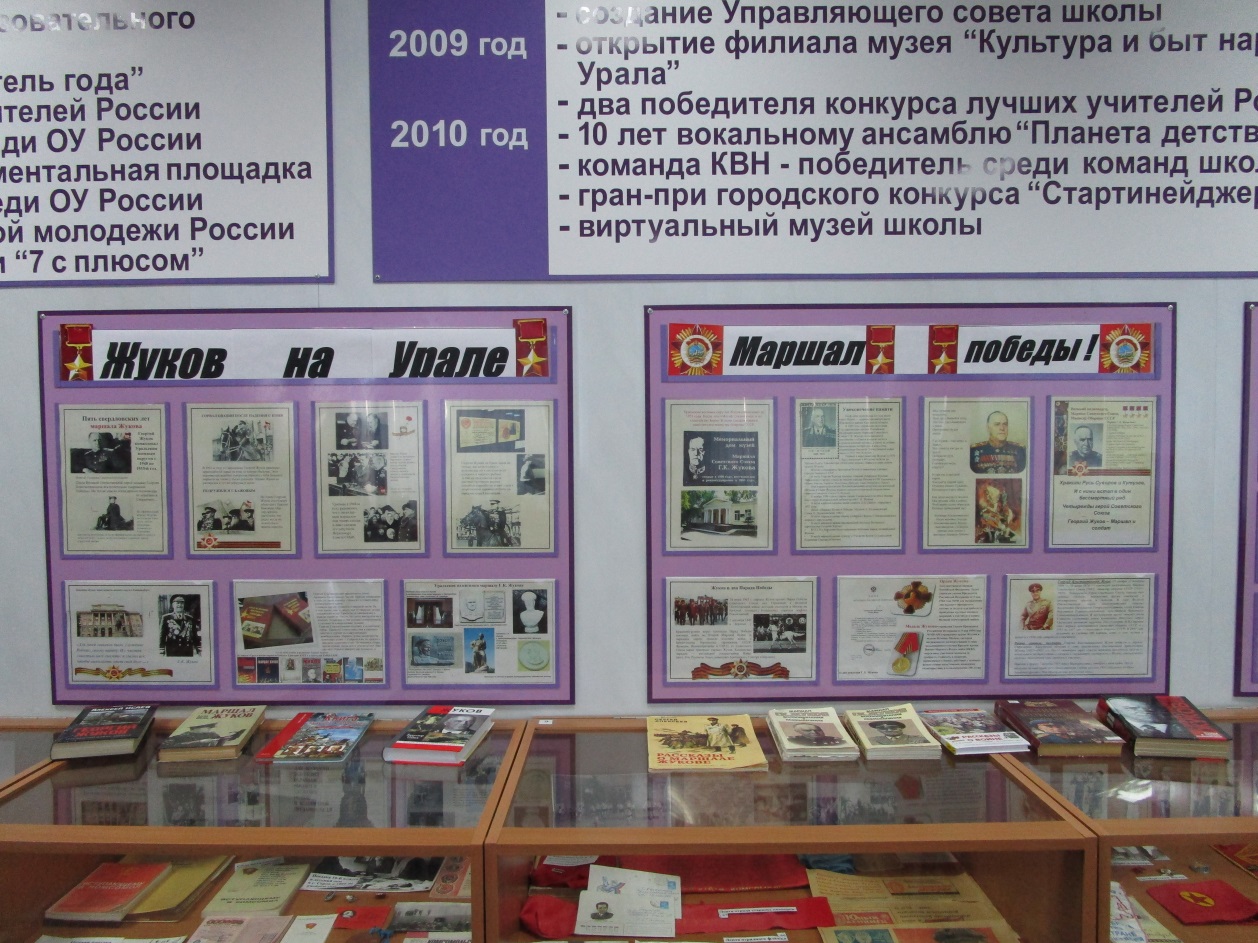 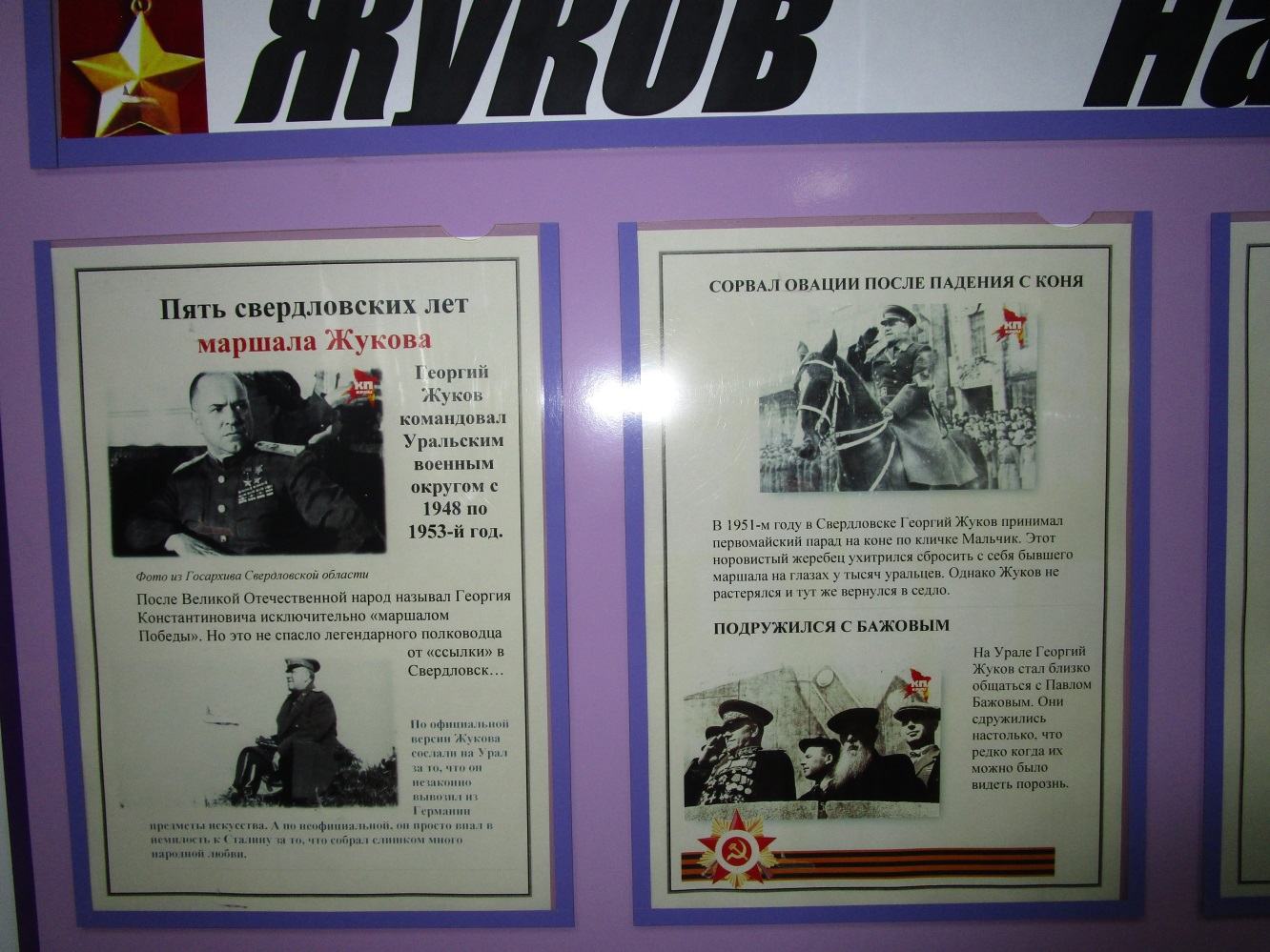 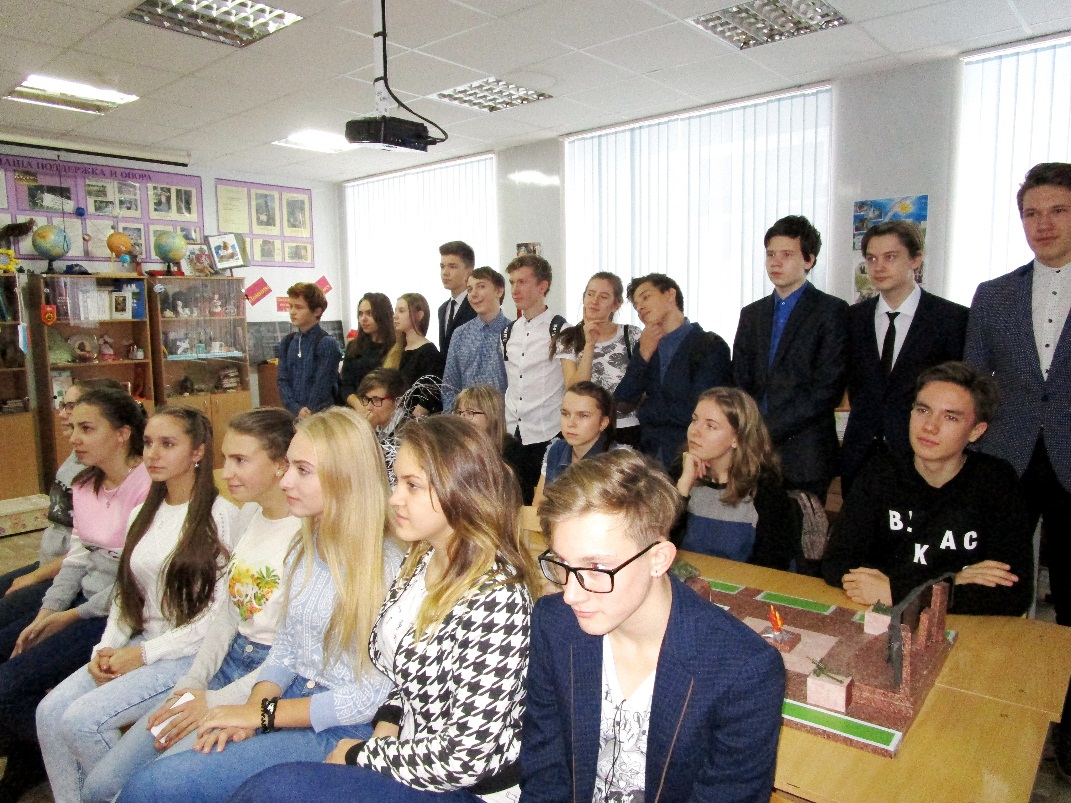 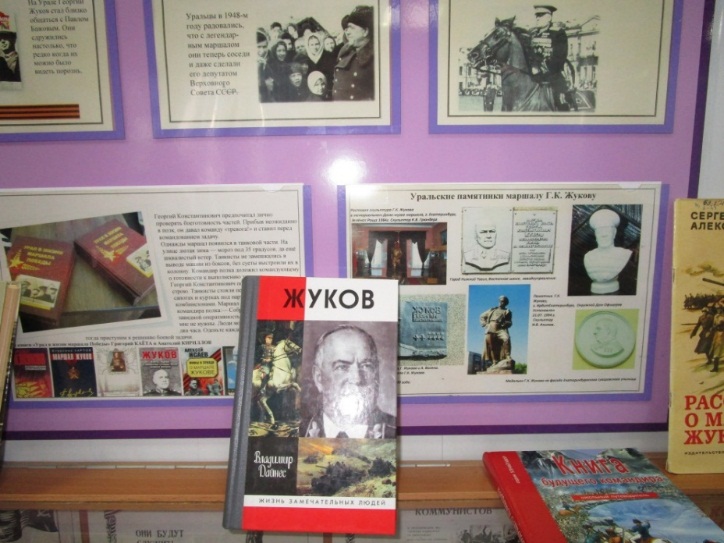 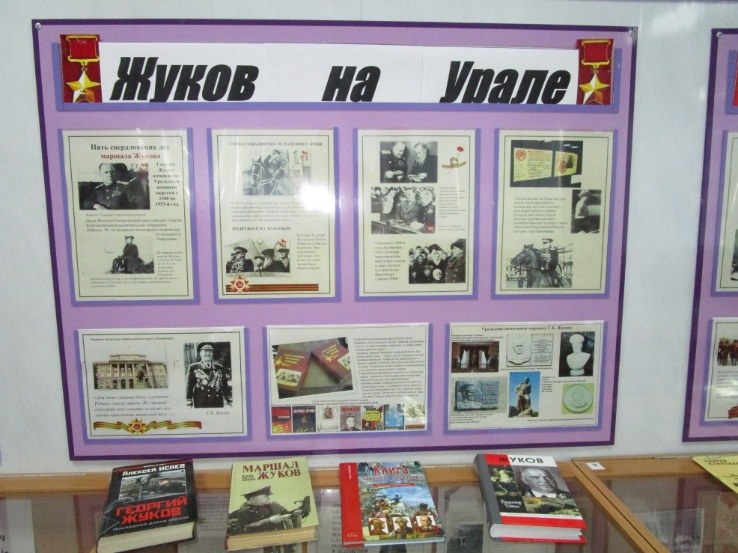 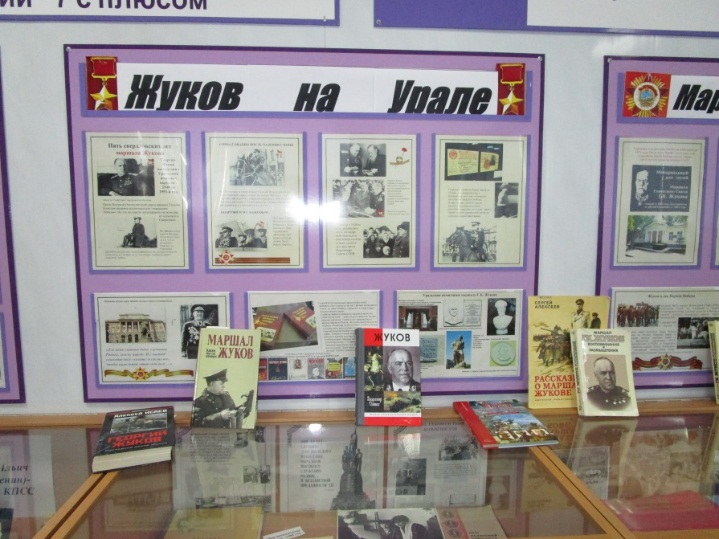 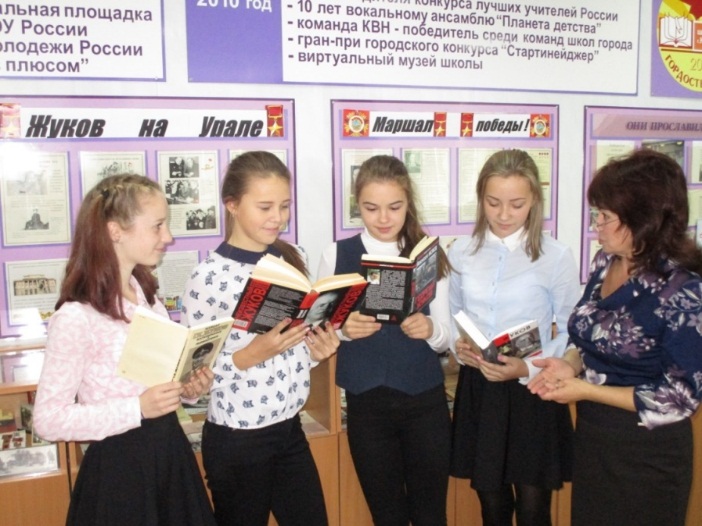 Посетители выставки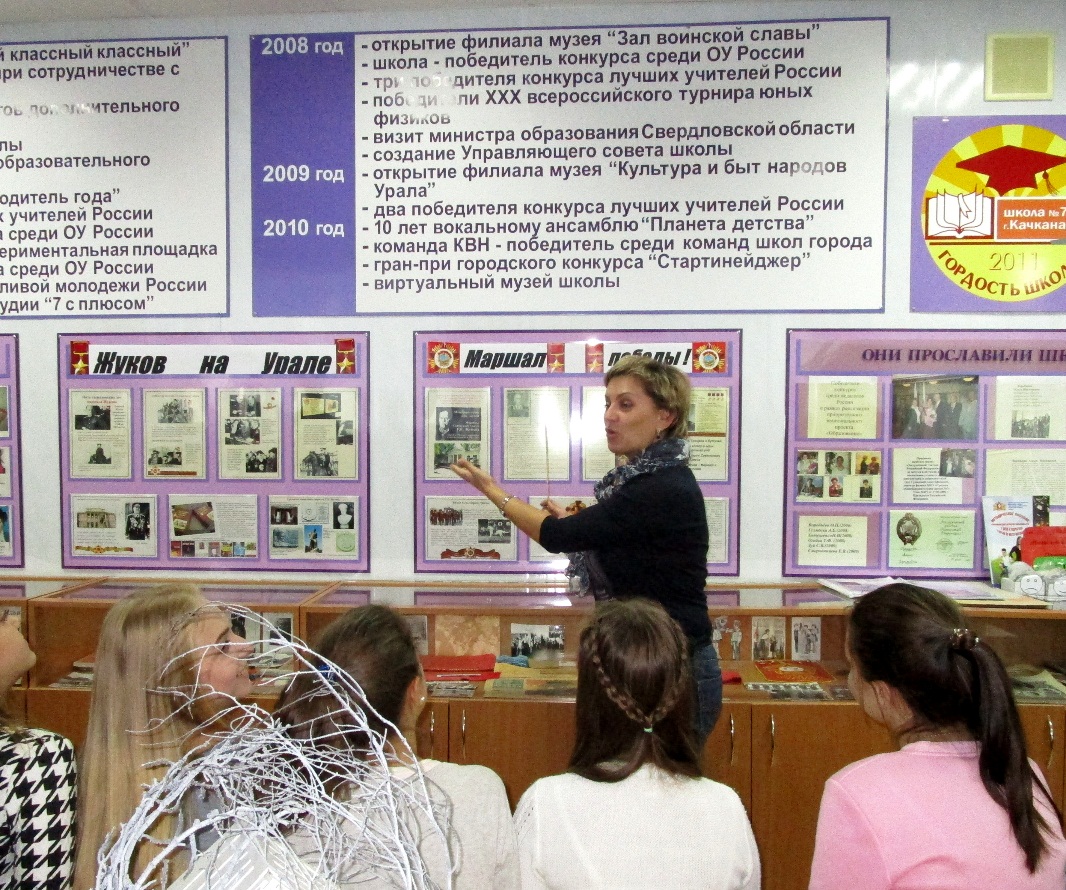 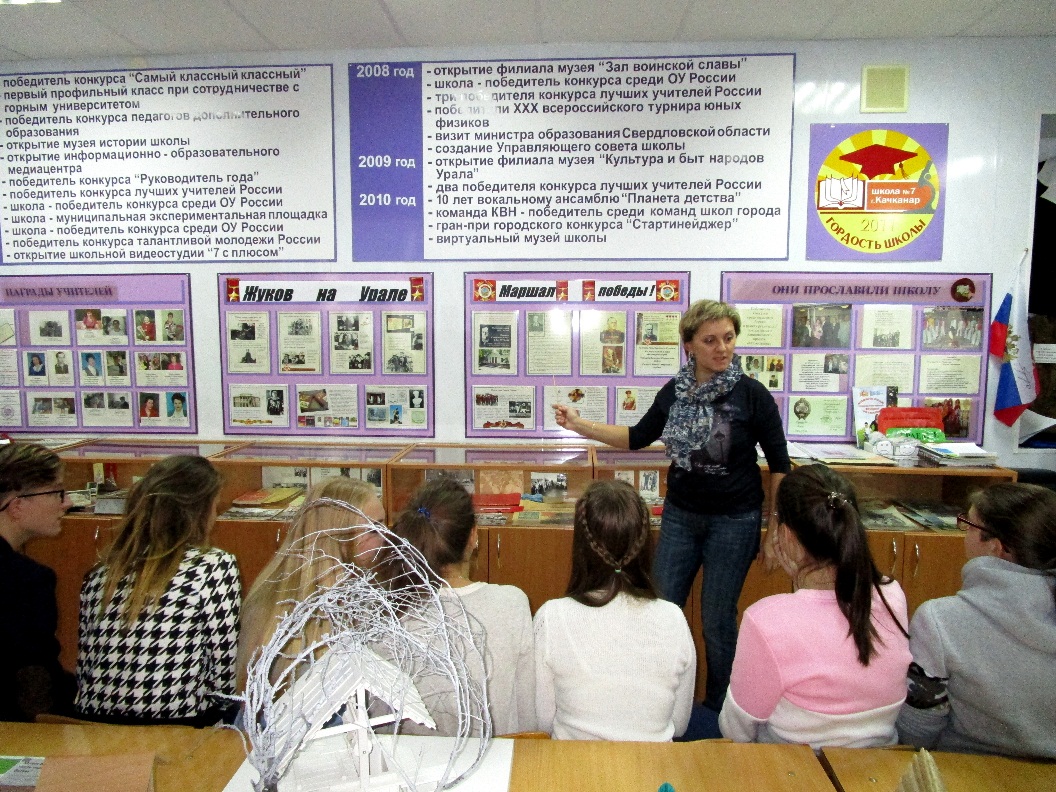 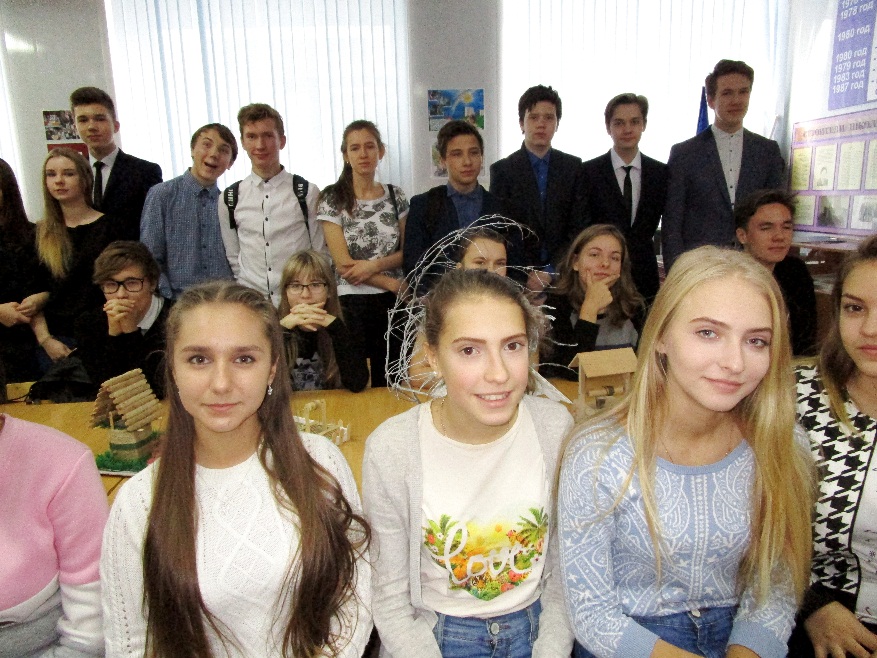 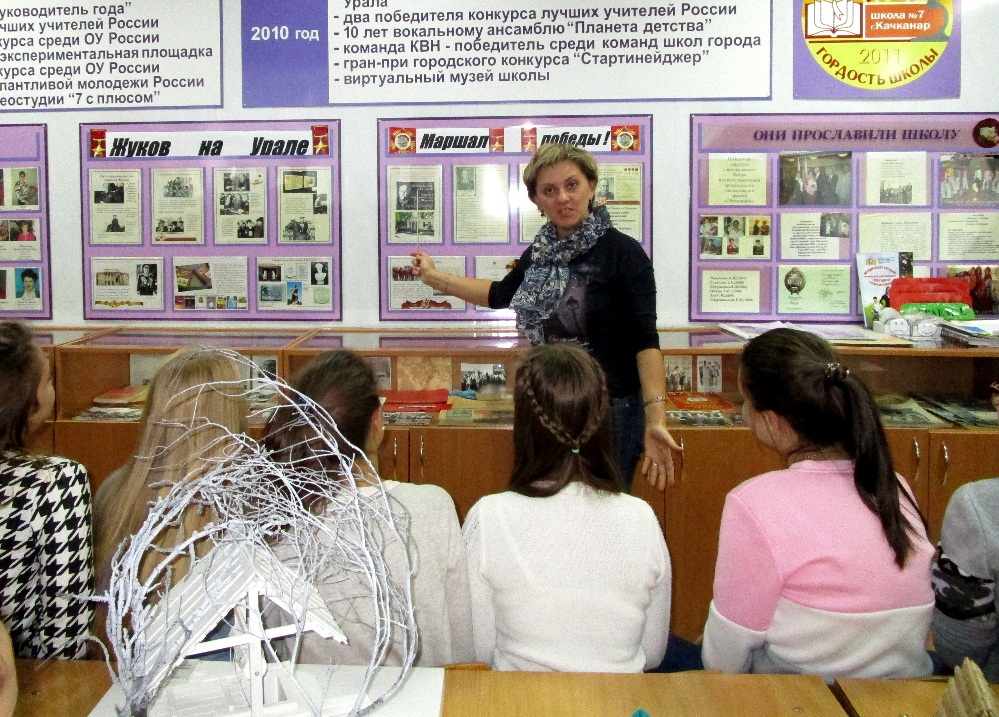 